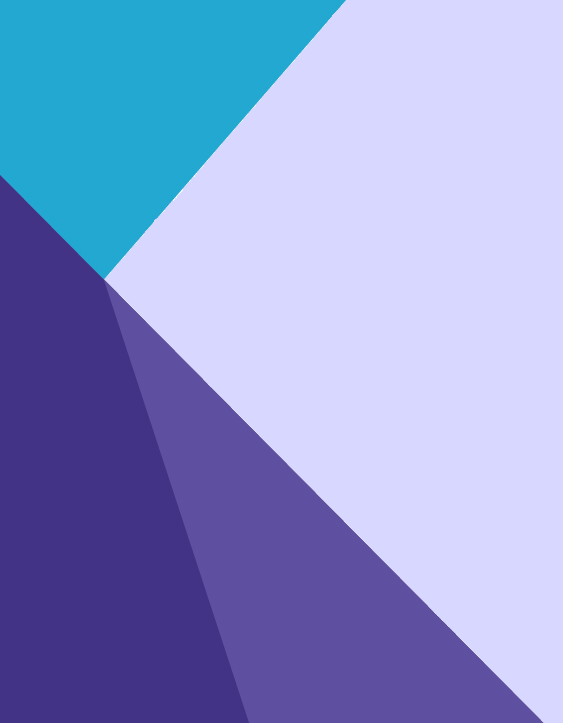 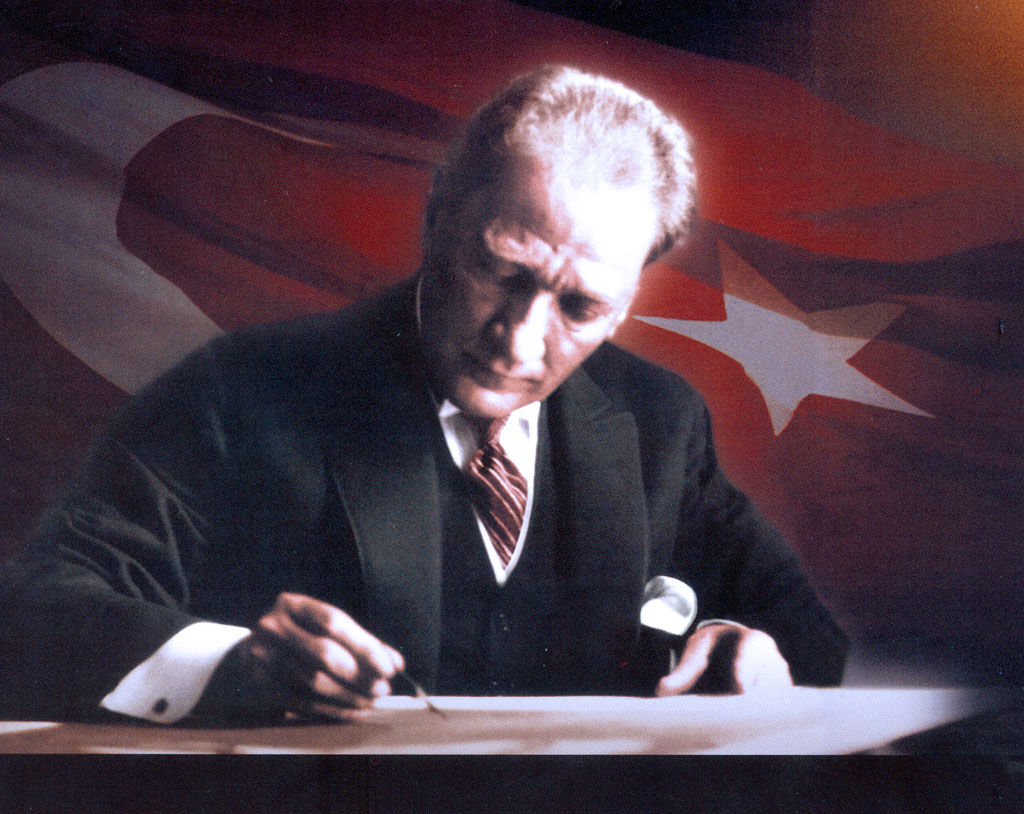 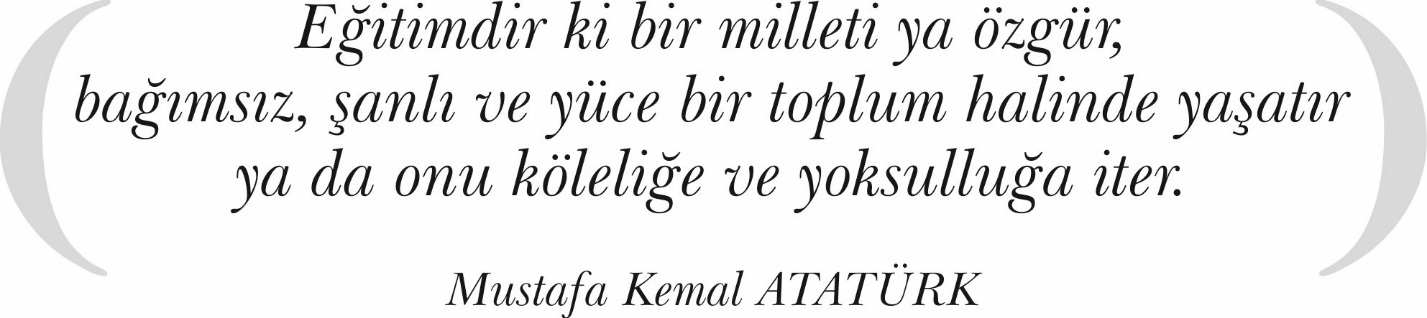 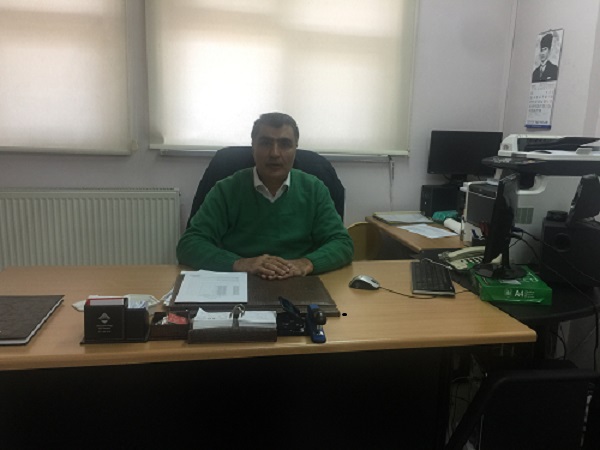 SUNUŞ Okul Öncesi Eğitimin öneminin tartışmasız kabul edildiği günümüzde bizde bir Okul Öncesi Eğitim Kurumu olarak sorumluluğumuzun bilincindeyiz. Geleceğimiz olan çocuklarımızı Atatürk İlke ve İnkılâplarına bağlı, soran, problem çözen, araştıran, çevresine karşı saygılı, kendi yeteneklerinin farkında, her şeyden önce iyi bir vatandaş olarak yetişmelerini amaçlıyoruz. Hazırlamış olduğumuz bu stratejik planla Iğdır’ın en iyi Okul Öncesi Eğitim Kurumu olma yolunda ilerleyeceğiz.                                                                                       İmran TURHAN                                                                                        Okul MüdürüTANIMLARStratejik Plan: Kamu idarelerinin orta ve uzun vadeli amaçlarını, temel ilke ve politikalarını, hedef ve önceliklerini, performans ölçütlerini ve bunlara ulaşmak için izlenecek yöntemler ile kaynak dağılımlarını içeren plandır (5018 s. Kamu Mali Yönetimi ve Kontrol Kanunu, Madde 3)Stratejik Plan Genelgesi: 2024-2028 dönemi stratejik plan çalışmalarının başlatılması için Milli Eğitim Bakanlığı Strateji Geliştirme Başkanlığı tarafından hazırlanarak duyurulan 06.10.2022 tarih ve 2022/21 sayılı genelgedir.Hazırlık Programı: 2024-2028 dönemi stratejik plan hazırlık sürecinin aşamalarını, bu aşamalarda gerçekleştirilecek faaliyetleri, bu aşama ve faaliyetlerin tamamlanacağı tarihleri gösteren zaman çizelgesini, kurul ve ekip üyelerinin sayısını ve niteliğini açıklayan programdır.Misyon: Kurumun/kuruluşun var oluş sebebini açıklayan, kurumun/kuruluşun kimlere, hangi amaçla ve hangi alanda hizmet verdiğini yöntemleriyle birlikte açıklayan bildirgedir.Vizyon: Kurumun/kuruluşun ideal geleceğini sembolize eden, plan dönemi sonunda nerede olmak istediğini, nereye varmak istediğini ifade eden bildirgedir.Amaç: Kurumun/kuruluşun plan dönemi sonuna kadar genel olarak elde etmek ve ulaşmakistediği sonucu ifade eder.Hedef: Amaçların spesifik (özel) ve nicel verilerle ölçülebilir, gerçekleştirilebilir ve somut şekilde ifade edilmesidir.Paydaş: Kurumla/kuruluşla doğrudan veya dolaylı ilgisi olan, her ne suretle olursa olsun kurumdan etkilenen ve kurumu etkileyen kişi, gurup, kurum ve kuruluşları ifade eder.GZFT (SWOT) Analizi: Kurumun güçlü ve zayıf yönlerinin belirlenmesi, kurum için mevcut fırsatların ve tehditlerin tespit edilmesi amacıyla farklı teknikler kullanılarak yapılan analizdir.Faaliyet: Belirli bir amaca ve hedefe yönelen, başlı başına bir bütünlük oluşturan, yönetilebilir ve maliyetlendirilebilir üretim veyahizmetlerdir.Performans Göstergesi (PG): Stratejik planda hedeflerin ölçülebilirliğini miktar ve zaman boyutuyla ifade eden göstergelerdir.Stratejik Plan Değerlendirme Raporu: İzleme tabloları ile değerlendirme sorularının cevaplarını içeren ve her yıl şubat ayının sonuna kadar hazırlanan rapordur.21.Yüzyılda çok hızlı gelişen bilim ve teknolojiyle birlikte kurumların hızlı değişimine uyum sağlayabilmeleri için yönetim anlayışının da değişimi kaçınılmaz olmuştur. Hızlı bir gelişme çabası içinde olan ve hızla gelişen Türkiye eğitim yönetimi anlayışı; çağın gereklerine göre değişmekte ve gelişmektedir. Eğitim kurumları değişime uyum sağlayabilmek için tedbirler almak ve bunu sağlayabilmek için geleceği planlamak zorundadır. Bu noktada stratejik planlama çalışmalarının önemi artmaktadır. Stratejik planlarıyla kurumlar tüm paydaşlarıyla birlikte bugünkü durumlarını analiz ederek, kaynaklarını etkili ve verimli kullanıp geleceklerini planlar. Okulumuz, daha iyi bir eğitim seviyesine ulaşmak düşüncesiyle sürekli yenilenmeyi ve kalite kültürünü kendisine ilke edinmeyi amaçlamaktadır. Büyük önder Atatürk’ü örnek alan bizler; Çağa uyum sağlamış, çağı yönlendiren öğrenciler yetiştirmek için kurulan okulumuz, geleceğimiz teminatı olan öğrencilerimizi daha iyi imkânlarla yetişip, düşünce ufku ve yenilikçi ruhu açık Türkiye Cumhuriyetinin çıtasını daha yükseklere taşıyan bireyler olması için öğretmenleri ve idarecileriyle özverili bir şekilde tüm azmimizle çalışmaktayız. Biz, eğitimi bizi biz yapan en etkili gelişim-değişim-dönüşüm süreci olarak görmekteyiz. Bu nedenle amacımız yaşadığımız toprakları eğitimli insanlarla daha mutlu daha gelişmiş bir ülke haline getirmektir. Ulusumuzun gelişmiş, çağdaş, modern, zengin ve dünyada söz sahibi bir ülke haline dönüşüm sürecinde eğitimin gücünü görerek; bu güce yol vermek, yön vermek için Türkiye Cumhuriyeti’nin bir ülküsü, kurucusu Mustafa Kemal Atatürk’ün önderlik ettiği bu yolda öğrenciler yetiştirmektir. Bu bağlamda bizler Özel Nesibe Aydın Ümitköy İlkokulu olarak öncelikle stratejik planımızı oluşturmak için önce ekipler oluşturduk, kurumumuzun özel durumu fiziksel koşulları, avantajları ve dezavantajlarını belirledik. Bu doğrultuda gerçekleştirilebilecek hedefler saptadık. Böylece kurumumuzun sürekli iyileştirme yoluyla başarısını arttıracak yeni açılımlar hedefler belirlemiş olduk. Bu çalışmamızla öğrencilerimizin bilgi ve becerilerini geliştireceğine, verimliliğini arttıracağına dolayısıyla okul başarısını arttıracağına inanıyor ve 2024-2028 Stratejik planımızın yararlı olmasını diliyoruz.İmran TURHANOkul Müdürü06.10.2022 tarih ve 2022/21 sayılı Genelge ile birlikte hazırlanan MEB 2024-2028 Stratejik Plan Hazırlık Programında belirtilen takvime, usul ve esaslara uygun olarak Okulumuz Strateji Geliştirme Kurulu ve Stratejik Planlama Ekibi oluşturulmuş ve İl Milli Eğitim Müdürlüğü Ar-Ge birimine bilgi verilmiştir. Okulumuz Strateji Geliştirme Kurulu; Okul Müdürü başkanlığında, okul aile birliği başkanı, 3 gönüllü öğretmen olmak üzere toplam 5 kişiden oluşturulmuştur. (Okulumuzda  müdür yardımcısı bulunmadığından stratejik planlama ekibi başkanı olarak  kurulda müdür yardımcısı yerine 1 öğretmen görevlendirilmiştirOkulumuz Stratejik Planlama Ekibi; 1 Öğretmen başkanlığında,  3 gönüllü öğretmen üye ile 1gönüllü veli üye olmak üzere toplam 5 kişiden oluşturulmuşturŞekil 1.Şehit Cihat Sayım Anaokulu  Stratejik Plan Hazırlama Modeli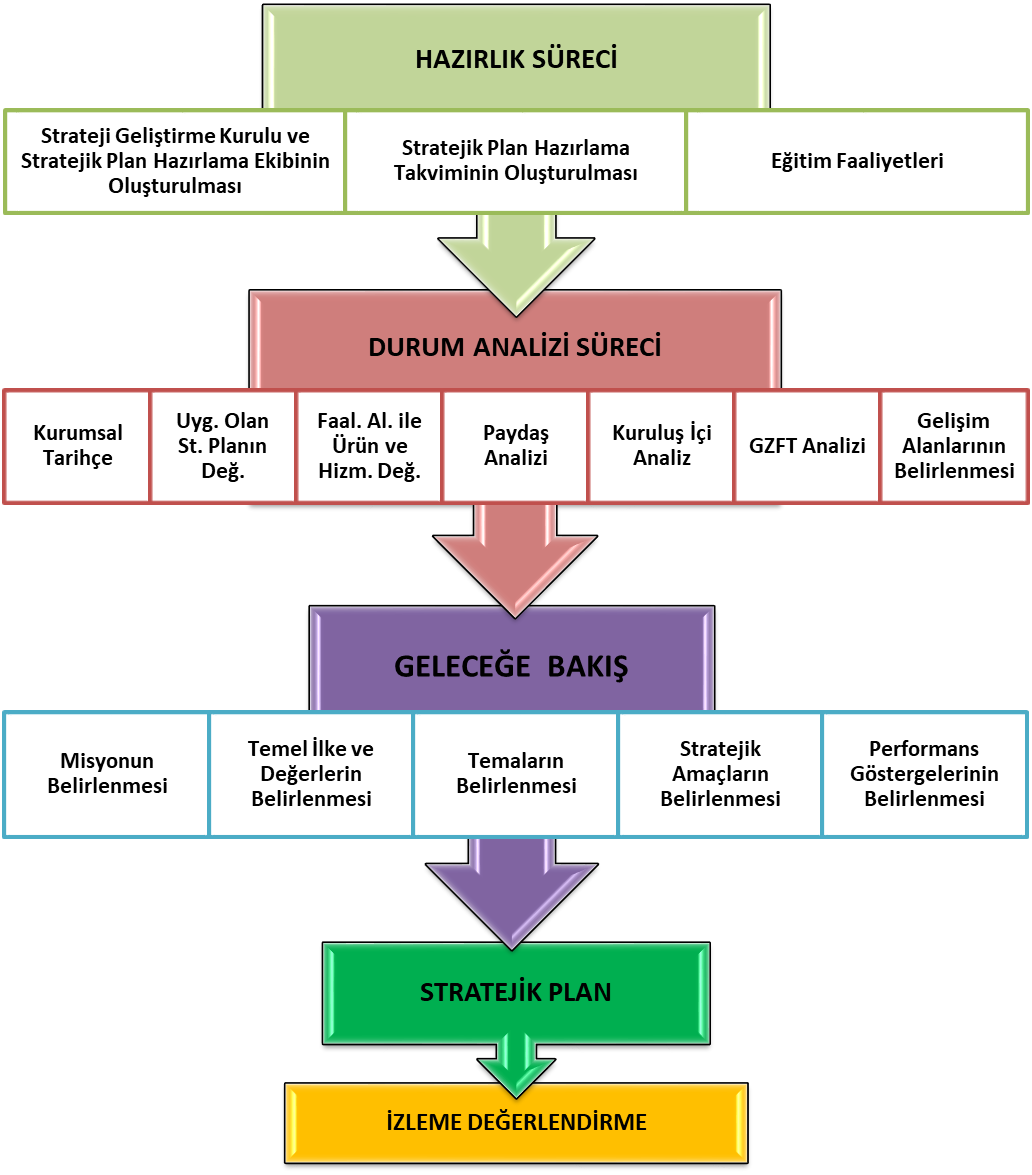 Durum analizi bölümünde okulumuzun mevcut durumu ortaya konularak neredeyiz sorusuna yanıt bulunmaya çalışılmıştır.  Bu kapsamda okulumuzun kısa tanıtımı, okul künyesi ve temel istatistikleri, paydaş analizi ve görüşleri ile okulumuzun Güçlü Zayıf Fırsat ve Tehditlerinin (GZFT) ele alındığı analize yer verilmiştir                                                               OKULUN KISA TANITIMI         Okulumuz 2010 yılında üç derslikli Bağımsız anaokulu olarak hizmete başlamıştır. Adını 1997 yılında Şırnak’ta vatani görevini yaparken Kuzey Irak’ta operasyona katılan ve şehit olan Jan. Kom. Er Cihat SAYIM’ın  adı verilmiştir.Okulumuzda normal eğitim yapılmaktadır. Okulumuzda 1 Müdür,8 Anasınıfı öğretmeni,1 Rehber  Öğretmen ve 180  öğrencisi mevcuttur. Okulumuzun 1 idari odası ve 1 Rehberlik Odası  bulunmaktadır.  Şehit Cihat Sayım Anaokulu 2019-2023 Stratejik Planı, 31 Aralık 2023 tarihine kadar 5 yıl süreyle uygulanmıştır. 16 Mart 2020 de COVİD-19 Salgını sebebiyle ülkemiz genelinde uygulanan kısıtlama tedbirleri kapsamında yüz yüze eğitime ara verilmiş, Bakanlığımızın talimatları doğrultusunda önce uzaktan eğitime daha sonra 6 Eylül 2020 de gerekli tedbirler alınarak hibrit eğitim modeline geçildi. Bu süreçte gerekli görüldüğü  durumlarda uzaktan (çevrimiçi) eğitim yapılmıştır. Bu sebeple stratejik planımızda yer alan hedeflerin bazılarını gerçekleştirmek mümkün olmamıştır. Bunun yanında, çevrimiçi eğitime geçilerek derslerin MEB talimatıyla EBA üzerinden işlenmesi ve öğretmenlerin EBA sistemine kayıtlarının zorunlu olması sebebiyle EBA kullanan öğretmen ve öğrenci oranı göstergeleri 2023 hedefini aşmış, bu göstergenin gerçekleşmesi için başka herhangi bir çalışma yapmaya gerek kalmamıştır. Salgın sürecinde yaşanan değişkenlere rağmen eğitim-öğretim faaliyetlerine ara vermeden devam edilmiştir. Okulumuzun stratejik planında yer alan çalışmalar, İl ve İlçe Milli Eğitim Müdürlüğü çalışmalarıyla eşgüdümlü olarak gerçekleştirilmiş, 2019-2023 Stratejik Plan süreci tamamlanmıştır.Tablo 1 Faaliyet Alanı-Ürün/Hizmet Listesi  Kurumumuzun faaliyet alanları dikkate alınarak, kurumumuzun faaliyetlerinden yararlanan, faaliyetlerden    doğrudan/dolaylı ve olumlu/olumsuz etkilenen veya kurumumuzun faaliyetlerini etkileyen paydaşlar (kişi, grup    veya kurumlar) tespit edilmiştir.Paydaşların TespitiTablo 2 Paydaş TablosuPaydaşların ÖnceliklendirilmesiPaydaşların önceliklendirilmesi; Kamu İdareleri İçin Stratejik Planlama Kılavuzunda (2021; 3.1 Sürüm) belirtilen Paydaş Etki/Önem Matrisi’nden (Tablo 7) yararlanılarak hazırlanmıştır.Tablo 3 Paydaşların ÖnceliklendirilmesiPaydaş Görüşlerinin Alınması ve DeğerlendirilmesiDurum Analizi çalışmaları kapsamında; Iğdır İl Milli Eğitim Müdürü başta olmak diğer okul ve kurumların yönetici ve öğretmenleri ile yüz yüze görüşmeler, mülakat, toplantı gerçekleştirilerek, dilek ve önerileri alınmıştır. Öğrenci, öğretmen, veli, yönetici ve personelden oluşan iç paydaşlarımızdan ise toplantı ve anket yöntemleri ile görüşleri alınmıştır. Kurumumuzun iç paydaşlarına yönelik yaptığımız anket çalışmasında, Iğdır İl Milli Eğitim Müdürlüğü tarafından hazırlanan Yönetici, Öğretmen ve Personel İç Paydaş Anketi ile Öğrenci ve Veli İç Paydaş Anketi soruları kullanılmıştır. Anketlere 150 öğrenci, 9 öğretmen, 3 personel, 1 yönetici ve 160 veli olmak üzere toplam 323 paydaşımız katılmıştır.Tablo 4 Paydaş Görüşlerinin Alınmasına İlişkin Çalışmalar                                    Yönetici, Öğretmen ve Personel İç Paydaş Anketi Sonuçları                                                              Öğrenci ve Veli İç Paydaş Anketi Sonuçlarıİnsan Kaynakları Yetkinlik AnaliziTablo 5 Okul Yönetici SayısıTablo 6 Öğretmen, Öğrenci, Derslik SayılarıTablo 8 Yardımcı Personel/Destek Personeli SayısıFiziki Kaynak AnaliziTablo 9 Okul Binasının Fiziki DurumuTablo 10Teknoloji ve Bilişim Altyapısı Mali Kaynak AnaliziTablo 11 Tahmini Kaynaklar (TL)Müdürlüğümüzün 2024-2028 dönemindekinakdi kaynakları, tasarruf tedbirleri de dikkati alınarak tahmini hesaplanmış ve tabloda sunulmuştur.İç ve dış paydaşlarımıza yönelik yaptığımız öğretmenler kurulu toplantıları, zümre öğretmenler kurulu toplantılarışube öğretmenler kurulu toplantıları, veli toplantıları, odak grup görüşmeleri, ev-işyeri ziyaretleri, iç paydaş anketi vb. çalışmalarla birlikte dış paydaşlarımıza yönelik yaptığımız toplantılar, yüz yüze görüşmeler/mülakat vb. çalışmalardan elde edilen sonuçlara göre kurumumuzun GZFT Analizi yapılmıştır.  GZFT Analizi yapılırken ayrıca öğretmen nöbet defteri kayıtları, yazılı, sözlü veya elektronik dilek, öneri, şikayet sistemleri, önceki plan dönemine ait tespitler, kurumsal raporlar, kurumsal istatistikler, bilimsel makaleler, tezler ve raporlardan yararlanılmıştır. GZFT Analizi sonucunda kurumsal düzeyde güçlü ve zayıf yönlerimiz ile kurumumuz için önem arz eden fırsat ve tehditler listelenmiştir.Tablo 12 GZFT ListesiTablo 13 Tespitler ve İhtiyaçlarTablo 14 Stratejik Amaçlar, HedeflerTahmini Kaynaklar Analizinden yararlanılarak kurumumuzun 5 yıllık hedeflerine ulaşılabilmesi için planlanan faaliyetlerin Tahmini Maliyet Analizi yapılmıştır.Tablo 15 Tahmini Maliyetler (TL)Şehit Cihat Sayım Anaokulu Müdürlüğümüzün 2024-2028 Stratejik Planı İzleme ve Değerlendirme sürecini ifade eden İzleme ve Değerlendirme Modeli hazırlanmıştır. Okulumuzun Stratejik Plan İzleme-Değerlendirme çalışmaları eğitim-öğretim yılı çalışma takvimi de dikkate alınarak 6 aylık ve 1 yıllık sürelerde gerçekleştirilecektir. 6 aylık sürelerde Okul Müdürüne rapor hazırlanacak ve değerlendirme toplantısı düzenlenecektir. İzleme-değerlendirme raporu, istenildiğinde İl Milli Eğitim Müdürlüğüne gönderilecektir. Şekil 8 Şehit Cihat Sayım Anaokulu  Stratejik Plan İzleme ve Değerlendirme ModeliEKLERTablo 16 Strateji Geliştirme KuruluTablo 17 Stratejik Planlama EkibiİÇİNDEKİLERSAYFASUNUŞİÇİNDEKİLERTABLOLARŞEKİLLERTANIMLARGİRİŞBÖLÜM: STRATEJİK PLANHAZIRLIK SÜRECİ1Strateji Geliştirme Kurulu1Stratejik Plan Hazırlama Ekibi1BÖLÜM: DURUMANALİZİ2Kurumsal Tarihçe2Uygulanmakta Olan Stratejik Planın Değerlendirilmesi2Faaliyet Alanları ile Ürün ve Hizmetlerin Belirlenmesi3Paydaş Analizi3Kuruluş İçi Analiz10GZFT Analizi12Tespitler ve İhtiyaçların Belirlenmesi13BÖLÜM: GELECEĞE BAKIŞ14Misyon, Vizyon, Temel Değerler14Stratejik Amaçlar15Stratejik Hedefler, Performans Göstergeleri, Stratejiler16Maliyetlendirme21İzleme ve Değerlendirme21EKLER22TABLOLARTABLOLARSAYFATablo 1: Faaliyet Alanı-Ürün/Hizmet ListesiTablo 1: Faaliyet Alanı-Ürün/Hizmet Listesi3Tablo 2: Paydaş TablosuTablo 2: Paydaş Tablosu4Tablo 3: Paydaşların ÖnceliklendirilmesiTablo 3: Paydaşların Önceliklendirilmesi4Tablo 4: Paydaş Görüşlerinin Alınmasına İlişkin ÇalışmalarTablo 4: Paydaş Görüşlerinin Alınmasına İlişkin Çalışmalar5Tablo 5: Okul Yönetici SayılarıTablo 5: Okul Yönetici Sayıları10Tablo 6: Öğretmen, Öğrenci, Derslik SayılarıTablo 6: Öğretmen, Öğrenci, Derslik Sayıları10Tablo 7: Branş Bazında Öğretmen Norm, Mevcut, İhtiyaç SayılarıTablo 7: Branş Bazında Öğretmen Norm, Mevcut, İhtiyaç Sayıları10Tablo 8: Yardımcı Personel/Destek Personeli SayısıTablo 8: Yardımcı Personel/Destek Personeli Sayısı10Tablo 9: Okul Binasının Fiziki DurumuTablo 9: Okul Binasının Fiziki Durumu10Tablo 10: Teknoloji ve Bilişim AltyapısıTablo 10: Teknoloji ve Bilişim Altyapısı11Tablo 11: Tahmini KaynaklarTablo 11: Tahmini Kaynaklar11Tablo 12: GZFT ListesiTablo 12: GZFT Listesi12Tablo 13: Tespitler ve İhtiyaçlarTablo 13: Tespitler ve İhtiyaçlar13Tablo 14: Stratejik Amaçlar, HedeflerTablo 14: Stratejik Amaçlar, Hedefler15Tablo 15: Tahmini MaliyetlerTablo 15: Tahmini Maliyetler21Tablo 16: Strateji Geliştirme KuruluTablo 16: Strateji Geliştirme Kurulu22Tablo 17: Stratejik Planlama EkibiTablo 17: Stratejik Planlama Ekibi21ŞEKİLLERSAYFASAYFASAYFAŞekil 1: Şehit Cihat Sayım Anaokulu 2024-2028 Stratejik Plan Hazırlama Modeli111Şekil 2: Yönetici, Öğretmen ve Personel İç Paydaş Anketi Sonuçları A555Şekil 3: Yönetici, Öğretmen ve Personel İç Paydaş Anketi Sonuçları B666Şekil 4: Yönetici, Öğretmen ve Personel İç Paydaş Anketi Sonuçları C777Şekil 5: Öğrenci ve Veli İç Paydaş Anketi Sonuçları A888Şekil 6: Öğrenci ve Veli İç Paydaş Anketi Sonuçları B888Şekil 7: Öğrenci ve Veli İç Paydaş Anketi Sonuçları C999Şekil 8: Stratejik Plan İzleme ve Değerlendirme Modeli212121İliIĞDIRİlçesi:MerkezAdresEmek Mah.Seda Sok.No:33Coğrafi Konumhttps://goo.gl/maps/czNpgPwFBkC2(39°55'10.5"N 44°01'30.3"E)Telefon0(476)227 50 98Faks:-e-Posta 973375@meb.k12.trWeb Adresihttp://sehitcihatsayim.meb.k12.trKurum Kodu973375Öğretim ŞekliİKİLİ FAALİYET ALANIÜRÜN/HİZMETLERA- Eğitim-Öğretim HizmetleriEğitim-öğretim iş ve işlemleriDers Dışı Faaliyet İş ve İşlemleriÖzel Eğitim HizmetleriKurum Teknolojik Altyapı HizmetleriAnma ve Kutlama Programlarının YürütülmesiSosyal, Kültürel, Sportif EtkinliklerÖğrenci İşleri (kayıt, nakil, ders programları vb.)Zümre Toplantılarının Planlanması ve YürütülmesiB- Stratejik Planlama, Araştırma-GeliştirmeStratejik Planlama İşlemleriİhtiyaç AnalizleriEğitime İlişkin Verilerin KayıtlanmasıAraştırma-Geliştirme ÇalışmalarıProjeler KoordinasyonEğitimde Kalite Yönetimi Sistemi (EKYS) İşlemleriC- İnsan Kaynaklarının GelişimiPersonel Özlük İşlemleriNorm Kadro İşlemleriHizmet içi Eğitim FaaliyetleriD- Fiziki ve Mali DestekOkul Güvenliğinin SağlanmasıDers Kitaplarının DağıtımıTaşınır Mal İşlemleriTaşımalı EğitimİşlemleriTemizlik, Güvenlik, Isıtma, Iğdırlatma HizmetleriEvrak Kabul, Yönlendirme ve Dağıtım İşlemleriArşiv HizmetleriSivil Savunma İşlemleriE-Denetim ve RehberlikOkul/Kurumların Teftiş ve DenetimiÖğretmenlere Rehberlik ve İşbaşında Yetiştirme HizmetleriÖn İnceleme, İnceleme ve Soruşturma HizmetleriF-Halkla İlişkilerBilgi Edinme Başvurularının CevaplanmasıProtokol İş ve İşlemleriBasın, Halk ve Ziyaretçilerle İlişkilerOkul-Aile İşbirliğiPaydaş Adıİç PaydaşDış PaydaşIğdır İl Milli Eğitim Müdürlüğü√Okul Müdürümüz√Öğretmenlerimiz√Öğrencilerimiz√Velilerimiz√Personelimiz√İl  Emniyet Amirliği√İl Toplum Sağlığı Merkezi√Diğer Eğitim Kurumları(Key Koleji,Bahçeşehir Koleji)√Özel Sektör(Rehabilitasyon Merkezleri)√Sivil Toplum Kuruluşları(Sendikalar,Kızılay Derneği,Yeşilay Derneği)√İl Belediye Başkanlığı√Mahalle Muhtarlığı(Emek Mahallesi)√Diğer Kurum ve Kuruluşlar(PTT,Iğdır Üniversitesi,Afad..)√PAYDAŞ ADIİÇ PAYDAŞDIŞ PAYDAŞÖNEM DERECESİETKİ DERECESİÖNCELİĞİIğdır İl Milli Eğitim Müdürlüğü√555Okul Müdürümüz√555Öğretmenlerimiz√555Öğrencilerimiz√555Velilerimiz√555Personelimiz√555Sosyal Yardımlaşma ve Dayanışma Vakfı√444İl  Emniyet Amirliği√333İl Toplum Sağlığı Merkezi√333Diğer Eğitim Kurumları√222Özel Sektör(Rehabilitasyon Merkezleri)√222Sivil Toplum Kuruluşları(Sendikalar,Kızılay Derneği,Yeşilay Derneği)√222İlçe Belediye Başkanlığı√333Mahalle Muhtarlığı(Emek Mahllesi)√222Diğer Kurum ve Kuruluşlar(√222Önem Derecesi: 1, 2, 3 gözet; 4,5 birlikte çalışÖnem Derecesi: 1, 2, 3 gözet; 4,5 birlikte çalışÖnem Derecesi: 1, 2, 3 gözet; 4,5 birlikte çalışÖnem Derecesi: 1, 2, 3 gözet; 4,5 birlikte çalışÖnem Derecesi: 1, 2, 3 gözet; 4,5 birlikte çalışÖnem Derecesi: 1, 2, 3 gözet; 4,5 birlikte çalışEtki Derecesi: 1, 2, 3 İzle; 4, 5 bilgilendirEtki Derecesi: 1, 2, 3 İzle; 4, 5 bilgilendirEtki Derecesi: 1, 2, 3 İzle; 4, 5 bilgilendirEtki Derecesi: 1, 2, 3 İzle; 4, 5 bilgilendirEtki Derecesi: 1, 2, 3 İzle; 4, 5 bilgilendirEtki Derecesi: 1, 2, 3 İzle; 4, 5 bilgilendirÖnceliği:  5=Tam; 4=Çok; 3=Orta; 2=Az; 1=HiçÖnceliği:  5=Tam; 4=Çok; 3=Orta; 2=Az; 1=HiçÖnceliği:  5=Tam; 4=Çok; 3=Orta; 2=Az; 1=HiçÖnceliği:  5=Tam; 4=Çok; 3=Orta; 2=Az; 1=HiçÖnceliği:  5=Tam; 4=Çok; 3=Orta; 2=Az; 1=HiçÖnceliği:  5=Tam; 4=Çok; 3=Orta; 2=Az; 1=HiçPAYDAŞ ADIYÖNTEMSORUMLUÇALIŞMA TARİHİRAPORLAMA VE DEĞERLENDİRME SORUMLUSUİlçe MEM YöneticileriMülakat, ToplantıStrateji Geliştirme Kurulu Bşk.01.09.2023-19.09.2023S. P. Hazırlama EkibiDiğer Eğitim Kurumu YöneticileriMülakatStrateji Geliştirme Kurulu Bşk.01.10.2023-19.10.2023S. P. Hazırlama EkibiÖğretmenlerimizAnket, ToplantıS. P. Ekibi01.09.2023-19.09.2023S. P. Hazırlama EkibiÖğrencilerimizAnketS. P. Ekibi01.10.2023-19.10.2023S. P. Hazırlama EkibiVelilerimizAnketS. P. Ekibi01.09.2023-19.09.2023S. P. Hazırlama EkibiPersonelimizAnket, ToplantıS. P. Ekibi01.10.2023-19.10.2023S. P. Hazırlama EkibiYöneticilerimizAnket, ToplantıS. P. Ekibi01.09.2023-19.09.2023S. P. Hazırlama Ekibi		YÖNETİCİ SAYILARI		YÖNETİCİ SAYILARI		YÖNETİCİ SAYILARI		YÖNETİCİ SAYILARIMüdürMüdür BaşyardımcısıMüdür YardımcısıNorm101Mevcut101SIRAÖĞRENCİ-ÖĞRETMEN-DERSLİK BİLGİLERİSAYI1Öğrenci Sayısı1802Öğretmen Sayısı83Derslik Sayısı44Derslik Başına Düşen Öğrenci Sayısı255Öğretmen Başına Düşen Öğrenci Sayısı23SIRA BRANŞNORMMEVCUTİHTİYAÇ1Memur0002Destek Personeli0023Güvenlik Görevlisi001SIRAKULLANIM ALANI/TÜRÜBİNA YAPISAL DURUMU(Tahsisli Binalar Dâhil)BİNA KAPASİTE DURUMU (Yeterli/Yetersiz)1Hizmet Binası1Yeterli2Personel Lojmanı0-3Spor Salonu0-4Kütüphane0Yetersiz5İhata Duvarı0Yeterli6Güvenlik Kamerası Sayısı8Yeterli7Yemekhane0Yetersiz8Asansör-Lift (Engelli)0-9Rampa (Engelli)1YeterliTEKNOLOJİ VE BİLİŞİM ALTYAPISITEKNOLOJİ VE BİLİŞİM ALTYAPISIEtkileşimli akıllı tahta sayısı0Tablet sayısı0İnternet altyapısı VarBilgisayar/bilişim teknolojileri sınıfı/laboratuvarı sayısı0Fotokopi makinesi sayısı1DYS kullanımıVarBilişim Teknolojileri/Bilişim Teknolojileri Rehber Öğretmeni sayısı1Elektronik dilek, istek, öneri sisteminin kullanımıVarSMS bilgilendirme sistemi kullanımıYokMEB tarafından sağlanan resmi internet sitesinin kullanımıVarResmi elektronik posta adresinin kullanımıVarKAYNAKLAR20242025202620272028Toplam KaynakBütçe Dışı Fonlar (Okul Aile Birliği)2000250030003500400015000Öğrenci Aidat Gelirleri1500022000250003000035000127000Diğer (Ulusal ve Uluslararası Hibe Fonları vb.)0000001700024500280003350039000142000İÇ ÇEVREGÜÇLÜ YÖNLERKadın velilerimizin, eğitim faaliyetlerine beklenen düzeyde katılım sağlamasıİl MEM tarafından yürürlüğe konan çalışmaların sahiplenilmesiÖğrenci ve personel işleri ile eğitim öğretim faaliyetlerinin mevzuata uygun olarak yürütülmesiBilgi edinme, halkla ilişkiler sürecinin mevzuatın belirlediği yasal sürede gerçekleşmesiİletişim ve yazışma süreçlerinin aksatılmadan gerçekleşmesiÖğrenci velilerimizin okul civarında ikamet etmesiPersonelimizin işbirliği içerisinde çalışmasıKurumsal kültürün gelişmiş olmasıDevamsızlık oranlarının düşük olmasıİÇ ÇEVREZAYIF YÖNLERKazandırılan davranışların aile ortamında devam ettirilmemesiÖğrenci velilerinin eğitimcilere yönelik müdahale alanlarının fazla olması, eğitimcilerde mental yorgunluğa neden olmasıVeli toplantılarına genel katılım oranlarının beklenen düzeyde olmamasıOkul-Aile Birliklerinin, iş ve işlemlerinin okul yönetimince yüklenilmek zorunda kalınmasıİl merkezinde bulunan okulların daha başarılı olacağı yönündeki yanlış kaygılarOkulumuza, diğer okullarda uyum problemi yaşayan öğrencilerin nakil talepleriDIŞ ÇEVREFIRSATLARÖğretmen, yönetici ve personel normu doluluk oranının yüksek olmasıOkulumuzun il  merkezinde bulunmasıÖğretmen  ihtiyacının olmamasıOkulumuzun Iğdır-karayoluna yakın olması, ulaşım kolaylığıKültürel ve demografik çeşitlilikDIŞ ÇEVRETEHDİTLEROkul çevremizdeki velilerimizin gelir düzeyinin düşük olması.Velilerimizin çoğunlukla geçici işlerde çalışması.Sabit gelirlerinin olmaması nedeniyle velilerin eğitim faaliyetlerine katılım oranlarının yetersiz olmasıGüvenlik görevlisi bulunmamasıGELİŞİM/ SORUN ALANLARITESPİTLER VE İHTİYAÇLARİl, İlçe ve Okul St. Planlarında bütünlük olmamasıİl, İlçe ve Okul hedefleri ve göstergelerinde bütünlük sağlanmasıMüdürlüğümüzün hizmetlerini mevzuattaki hükümlere uygun olarak yürütmektedir.Tabi olduğumuz mevzuatın kapsamı, Müdürlüğümüzün yetkilerini çeşitlendirmekle birlikte sınırlamaktadır.Kurumsal kültürümüz, mevzuatta sık yaşanan değişikliklere hazırlıklı olmasına rağmen öğrenci ve velilerimizden oluşan paydaşlarımız, yeni ve farklı çalışmalara uyuma direnç göstermektedir.Mevzuat itibariyle öğrenci velilerinin eğitim faaliyetlerine müdahale alanını sınırlandıran herhangi bir mekanizma bulunmamaktadır.Diğer kurumlarla işbirliğinde, yetki alanının genişletilmesiMevzuat itibariyle Okul Müdürlerinin yetkilerinin artırılmasıEğitim uygulamaları konusunda ulusal düzeyde tanıtım çalışmaları yaparak öğrenci ve velilerinin bilgilendirilmesiMevzuatta ihtiyaç duyulan değişikliklerde “yenileme” çalışmaları yerine “güncelleme” çalışmalarına yer verilmesiÖğrenci velilerinin eğitim faaliyetlerine müdahale alanlarının sınırlandırılması için yasal tedbirlerin alınmasıMevzuatın, çalışanların kendilerini güvende hissedebileceği şekilde yeniden düzenlenmesiStratejik Plan Hazırlama, Stratejik Yönetim Süreci ile ilgili diğer iş ve işlemlerStratejik Plan hedef ve göstergelerinin üst politika belgelerindeki ilke ve prensiplere uygun hazırlanmasıPaydaş türü fazladır, paydaşlarımızın kurumumuzdan beklentileri farklı ve çok çeşitlidirPaydaşların idareden beklentilerinin faaliyet alanlarıyla uyumu sağlanması, plan döneminde kurumsal faaliyetler hakkında paydaşlara düzenli bilgilendirme yapılmasıÇalışanlarımızın her biri farklı türden yeterliliklere sahiptirÇalışanlarımızın her alanda bilgi sahibi olması için hizmet içi eğitim faaliyetleri düzenlenmesiKurumsal kültürümüz gelişmiş durumdadır. Kurum içi iletişim gelişmiştir, halkla ilişkiler sağlıklı bir şekilde yürütülmektedir.Eğitim faaliyetlerine kadın velilerimizin katılım oranları yüksektir fakat genel katılım oranları beklenen düzeyde değildirEğitim-öğretim faaliyetlerine genel katılım oranlarının yükseltilmesiDerslik sayıları yeterlidir fakat derslikler ihtiyacı karşılayacak kadar büyük değildir, derslik başına düşen öğrenci sayıları tutarsızlık göstermektedirMevcut hizmet binasında iyileştirme yapılmasıÖğrenciler aile desteğinin az olmasıAilelerin gelir düzeyi düşük olduğundan okul-aile birliğine az miktarda bağış yapılmaktadırOkul öncesi eğitimin önemsiz görülmesi.Okul öncesi eğitimin zorunlu olmamasıEğitim personelimizin ilimizden kısa sürede ayrılma isteğinde olmasıAmaç1Amaç1Temel eğitimde fırsat eşitliği ve eğitime erişimin sağlandığı,öğretimsüreçleri ve eğitim ortamlarının etkin kullanıldığı bir ekosistem inşa ederek öğrencileri çağın gerektirdiği ev-rensel yeterliliklere sahip, millî ve manevi değerleri benimsemiş sağlıklı ve mutlu bireyler olarak yetiştirmek.Temel eğitimde fırsat eşitliği ve eğitime erişimin sağlandığı,öğretimsüreçleri ve eğitim ortamlarının etkin kullanıldığı bir ekosistem inşa ederek öğrencileri çağın gerektirdiği ev-rensel yeterliliklere sahip, millî ve manevi değerleri benimsemiş sağlıklı ve mutlu bireyler olarak yetiştirmek.Temel eğitimde fırsat eşitliği ve eğitime erişimin sağlandığı,öğretimsüreçleri ve eğitim ortamlarının etkin kullanıldığı bir ekosistem inşa ederek öğrencileri çağın gerektirdiği ev-rensel yeterliliklere sahip, millî ve manevi değerleri benimsemiş sağlıklı ve mutlu bireyler olarak yetiştirmek.Temel eğitimde fırsat eşitliği ve eğitime erişimin sağlandığı,öğretimsüreçleri ve eğitim ortamlarının etkin kullanıldığı bir ekosistem inşa ederek öğrencileri çağın gerektirdiği ev-rensel yeterliliklere sahip, millî ve manevi değerleri benimsemiş sağlıklı ve mutlu bireyler olarak yetiştirmek.Temel eğitimde fırsat eşitliği ve eğitime erişimin sağlandığı,öğretimsüreçleri ve eğitim ortamlarının etkin kullanıldığı bir ekosistem inşa ederek öğrencileri çağın gerektirdiği ev-rensel yeterliliklere sahip, millî ve manevi değerleri benimsemiş sağlıklı ve mutlu bireyler olarak yetiştirmek.Temel eğitimde fırsat eşitliği ve eğitime erişimin sağlandığı,öğretimsüreçleri ve eğitim ortamlarının etkin kullanıldığı bir ekosistem inşa ederek öğrencileri çağın gerektirdiği ev-rensel yeterliliklere sahip, millî ve manevi değerleri benimsemiş sağlıklı ve mutlu bireyler olarak yetiştirmek.Temel eğitimde fırsat eşitliği ve eğitime erişimin sağlandığı,öğretimsüreçleri ve eğitim ortamlarının etkin kullanıldığı bir ekosistem inşa ederek öğrencileri çağın gerektirdiği ev-rensel yeterliliklere sahip, millî ve manevi değerleri benimsemiş sağlıklı ve mutlu bireyler olarak yetiştirmek.Hedef1.2Hedef1.2Okul öncesi eğitim desteklenerek erişim imkânları artırılacaktır.Okul öncesi eğitim desteklenerek erişim imkânları artırılacaktır.Okul öncesi eğitim desteklenerek erişim imkânları artırılacaktır.Okul öncesi eğitim desteklenerek erişim imkânları artırılacaktır.Okul öncesi eğitim desteklenerek erişim imkânları artırılacaktır.Okul öncesi eğitim desteklenerek erişim imkânları artırılacaktır.Okul öncesi eğitim desteklenerek erişim imkânları artırılacaktır.Amacın İlgili Olduğu Program/AltProgramAdıAmacın İlgili Olduğu Program/AltProgramAdıTEMELEĞİTİMTEMELEĞİTİMTEMELEĞİTİMTEMELEĞİTİMTEMELEĞİTİMTEMELEĞİTİMTEMELEĞİTİMAmacın İlişkili Olduğu AltProgram HedefiAmacın İlişkili Olduğu AltProgram HedefiOkul Öncesi EğitimOkul Öncesi EğitimOkul Öncesi EğitimOkul Öncesi EğitimOkul Öncesi EğitimOkul Öncesi EğitimOkul Öncesi EğitimPerformans GöstergeleriPerformans GöstergeleriHedefeEtkisi(%)Plan DönemiBaşlangıçDeğeri20242025202620272028PG-1.2.1 İlkokul birincisınıföğrencilerindenenazbir yıl okul öncesi eğitimalmışöğrencioranı(%)PG-1.2.1 İlkokul birincisınıföğrencilerindenenazbir yıl okul öncesi eğitimalmışöğrencioranı(%)509395100100100100PG-1.2.2Okul öncesiokullaşmaoranı (%)(YaşGrubu)3-5yaş60636570758085PG-1.2.2Okul öncesiokullaşmaoranı (%)(YaşGrubu)4-5yaş70     8085909595100PG-1.2.3 Ebeveynine aileeğitimiverilenokulöncesiçocuksayısıPG-1.2.3 Ebeveynine aileeğitimiverilenokulöncesiçocuksayısı60100100100100100100Amaç2Türkiye Yüzyılı inşasında millî,manevi ve kültürel değerlerin iözümsemiş;çağın gereklerine uygun bilgi,beceri,tutum ve davranışlar ile demokratik anlayışa ve millî şuura sahip şahsiyetli ve üretken öğrenciler yetiştirmekTürkiye Yüzyılı inşasında millî,manevi ve kültürel değerlerin iözümsemiş;çağın gereklerine uygun bilgi,beceri,tutum ve davranışlar ile demokratik anlayışa ve millî şuura sahip şahsiyetli ve üretken öğrenciler yetiştirmekTürkiye Yüzyılı inşasında millî,manevi ve kültürel değerlerin iözümsemiş;çağın gereklerine uygun bilgi,beceri,tutum ve davranışlar ile demokratik anlayışa ve millî şuura sahip şahsiyetli ve üretken öğrenciler yetiştirmekTürkiye Yüzyılı inşasında millî,manevi ve kültürel değerlerin iözümsemiş;çağın gereklerine uygun bilgi,beceri,tutum ve davranışlar ile demokratik anlayışa ve millî şuura sahip şahsiyetli ve üretken öğrenciler yetiştirmekTürkiye Yüzyılı inşasında millî,manevi ve kültürel değerlerin iözümsemiş;çağın gereklerine uygun bilgi,beceri,tutum ve davranışlar ile demokratik anlayışa ve millî şuura sahip şahsiyetli ve üretken öğrenciler yetiştirmekTürkiye Yüzyılı inşasında millî,manevi ve kültürel değerlerin iözümsemiş;çağın gereklerine uygun bilgi,beceri,tutum ve davranışlar ile demokratik anlayışa ve millî şuura sahip şahsiyetli ve üretken öğrenciler yetiştirmekTürkiye Yüzyılı inşasında millî,manevi ve kültürel değerlerin iözümsemiş;çağın gereklerine uygun bilgi,beceri,tutum ve davranışlar ile demokratik anlayışa ve millî şuura sahip şahsiyetli ve üretken öğrenciler yetiştirmekHedef21Okullarda uygulanan yerel ve ulusal projelerdeki sayıyı arttırmak.Okullarda uygulanan yerel ve ulusal projelerdeki sayıyı arttırmak.Okullarda uygulanan yerel ve ulusal projelerdeki sayıyı arttırmak.Okullarda uygulanan yerel ve ulusal projelerdeki sayıyı arttırmak.Okullarda uygulanan yerel ve ulusal projelerdeki sayıyı arttırmak.Okullarda uygulanan yerel ve ulusal projelerdeki sayıyı arttırmak.Okullarda uygulanan yerel ve ulusal projelerdeki sayıyı arttırmak.AmacınİlgiliOlduğuProgram/Alt ProgramAdıÖĞRENMEKAZANIMLARIÖĞRENMEKAZANIMLARIÖĞRENMEKAZANIMLARIÖĞRENMEKAZANIMLARIÖĞRENMEKAZANIMLARIÖĞRENMEKAZANIMLARIÖĞRENMEKAZANIMLARIAmacınİlişkiliOlduğuAltProgramHedefiÖğretim Programları ve MateryallerÖğretim Programları ve MateryallerÖğretim Programları ve MateryallerÖğretim Programları ve MateryallerÖğretim Programları ve MateryallerÖğretim Programları ve MateryallerÖğretim Programları ve MateryallerPerformansGöstergeleriHedefeEtkisi(%)PlanDönemiBaşlangıçDeğeri20242025202620272028PG-2.1.1OkullardaUygulanan Etwinning Projes iSayısı20248101214PG-2.1.2 Kalite Etiketi Alınan Etwinning Proje Sayısı2024681012SorumluBirimStrateji GeliştirmeŞube MüdürlüğüİşBirliğiYapılacakBirim(ler)OŞM,TEŞMStratejilerS-2.1..1 Okullarda uygulanan etwinning projelerinin kalitesi arttırılacaktır.S-2.1.2 Kalite etiketi alınan projes ayısında artış sağlanacaktır.S-2.1.3 Yurt dışı projelerine katılanöğretmen sayısı arttırılacaktır.RisklerFaaliyetlerde sürekliliğin sağlanamamasıYurt dışı proje başvuru sayısının yetersiz kalmasıMali kaynakların yetersi zkalmasıOkulların ulusa lprojelere yeterince vakit ayıramamasıMaliyetTahmini10.000 TLTespitlerProjelere yeterli ilgilinin olmamasıÖğretmenlerin yurt dışı projeler hakkında ilgili olmasıİhtiyaçlarProje Eğitimlerinin VerilmesiÖğretmenlere yurt dışı hareketliliğ ihakkında bilgiler verilmesiAmaç3Türkiye Yüzyılı inşasında millî,manevi ve kültürel değerlerin iözümsemiş;çağın gereklerine uygun bilgi,beceri,tutum ve davranışlar ile demokratik anlayışa ve millî şuura sahip şahsiyetli ve üretken öğrenciler yetiştirmekTürkiye Yüzyılı inşasında millî,manevi ve kültürel değerlerin iözümsemiş;çağın gereklerine uygun bilgi,beceri,tutum ve davranışlar ile demokratik anlayışa ve millî şuura sahip şahsiyetli ve üretken öğrenciler yetiştirmekTürkiye Yüzyılı inşasında millî,manevi ve kültürel değerlerin iözümsemiş;çağın gereklerine uygun bilgi,beceri,tutum ve davranışlar ile demokratik anlayışa ve millî şuura sahip şahsiyetli ve üretken öğrenciler yetiştirmekTürkiye Yüzyılı inşasında millî,manevi ve kültürel değerlerin iözümsemiş;çağın gereklerine uygun bilgi,beceri,tutum ve davranışlar ile demokratik anlayışa ve millî şuura sahip şahsiyetli ve üretken öğrenciler yetiştirmekTürkiye Yüzyılı inşasında millî,manevi ve kültürel değerlerin iözümsemiş;çağın gereklerine uygun bilgi,beceri,tutum ve davranışlar ile demokratik anlayışa ve millî şuura sahip şahsiyetli ve üretken öğrenciler yetiştirmekTürkiye Yüzyılı inşasında millî,manevi ve kültürel değerlerin iözümsemiş;çağın gereklerine uygun bilgi,beceri,tutum ve davranışlar ile demokratik anlayışa ve millî şuura sahip şahsiyetli ve üretken öğrenciler yetiştirmekTürkiye Yüzyılı inşasında millî,manevi ve kültürel değerlerin iözümsemiş;çağın gereklerine uygun bilgi,beceri,tutum ve davranışlar ile demokratik anlayışa ve millî şuura sahip şahsiyetli ve üretken öğrenciler yetiştirmekHedef3.1Sürdürülebilir kalkınma hedeflerine uygun bir yaklaşımla çevreve iklim değişikliği konusunda farkındalığın artırılması sağlanacaktır.Sürdürülebilir kalkınma hedeflerine uygun bir yaklaşımla çevreve iklim değişikliği konusunda farkındalığın artırılması sağlanacaktır.Sürdürülebilir kalkınma hedeflerine uygun bir yaklaşımla çevreve iklim değişikliği konusunda farkındalığın artırılması sağlanacaktır.Sürdürülebilir kalkınma hedeflerine uygun bir yaklaşımla çevreve iklim değişikliği konusunda farkındalığın artırılması sağlanacaktır.Sürdürülebilir kalkınma hedeflerine uygun bir yaklaşımla çevreve iklim değişikliği konusunda farkındalığın artırılması sağlanacaktır.Sürdürülebilir kalkınma hedeflerine uygun bir yaklaşımla çevreve iklim değişikliği konusunda farkındalığın artırılması sağlanacaktır.Sürdürülebilir kalkınma hedeflerine uygun bir yaklaşımla çevreve iklim değişikliği konusunda farkındalığın artırılması sağlanacaktır.AmacınİlgiliOlduğuProgram/Alt ProgramAdıÖĞRENMEKAZANIMLARIÖĞRENMEKAZANIMLARIÖĞRENMEKAZANIMLARIÖĞRENMEKAZANIMLARIÖĞRENMEKAZANIMLARIÖĞRENMEKAZANIMLARIÖĞRENMEKAZANIMLARIAmacınİlişkiliOlduğuAltProgramHedefiÇevre BilinciÇevre BilinciÇevre BilinciÇevre BilinciÇevre BilinciÇevre BilinciÇevre BilinciPerformansGöstergeleriHedefeEtkisi(%)PlanDönemiBaşlangıçDeğeri20242025202620272028PG-3.2.1Atık Yönetimi ile ilgili öğrencilerin ve Velilerin Bilgilendirilmesi30120180190195198200PG-3.2. Çevre bilincini ar tırmaya yönelik çevre ve doğa koruma ile ilgili öğrencilerimiz bilgilendirilmesi.20150160170180190200SorumluBirimDestekHizmetleriŞubeMüdürlüğüİşBirliğiYapılacakBirim(ler)BİŞM,DÖŞM,HBÖŞM,İEŞM,MTEŞM,OŞM,ÖERHŞM,TEŞM,EMBStratejilerS-3.2.1 Sıfır Atık yönetimi ile geri dönüşümün önemi ile ilgili öğrencilerin bilgilendirilmesi,okulda atık materyallerin değerlendirilmesi için atık dönüşüm kutularının temin edilmesi,görsel sunumlarla öğrencilerimizin atık yönetimi konusunda bilinçlendirme çalışmalarının yapılması.S-3.2.Öğrencilerimizin içinde yaşadıkları  çevreyi ve doğayı koruma ve yaşanabilir bir çevre için bilgilendirilmesi ve uygulama çalışmalarının yapılarak sürecin yürütülmesi.RisklerFaaliyetlerde sürekliliğin sağlanamamasıÇevre bilinci konusunda toplumun farkındalıklara karşı dirençli olmasıMali kaynakların yetersiz kalmasıMaliyetTahmini15.000TLTespitlerİklimd eğişikliğine bağl ıolarak ortaya çıkabilecek afetlerde gerekli önlemlerin eksikliğiDoğal kaynakların korunmasıve tasarrufuna karş ıtedbirle ralınmamasıİhtiyaçlarSu tasarrufunun sağlanmasıAtıkların yönetilmesiAmaç4Beşerî, fizikî, malî ve teknolojik yapı ile yönetim ve organizasyon yapısını iyileştirerek, eğitime erişimi ve eğitimde kaliteyi artıracak etkin ve verimli bir kurumsal yapıyı tesis etmek.Beşerî, fizikî, malî ve teknolojik yapı ile yönetim ve organizasyon yapısını iyileştirerek, eğitime erişimi ve eğitimde kaliteyi artıracak etkin ve verimli bir kurumsal yapıyı tesis etmek.Beşerî, fizikî, malî ve teknolojik yapı ile yönetim ve organizasyon yapısını iyileştirerek, eğitime erişimi ve eğitimde kaliteyi artıracak etkin ve verimli bir kurumsal yapıyı tesis etmek.Beşerî, fizikî, malî ve teknolojik yapı ile yönetim ve organizasyon yapısını iyileştirerek, eğitime erişimi ve eğitimde kaliteyi artıracak etkin ve verimli bir kurumsal yapıyı tesis etmek.Beşerî, fizikî, malî ve teknolojik yapı ile yönetim ve organizasyon yapısını iyileştirerek, eğitime erişimi ve eğitimde kaliteyi artıracak etkin ve verimli bir kurumsal yapıyı tesis etmek.Beşerî, fizikî, malî ve teknolojik yapı ile yönetim ve organizasyon yapısını iyileştirerek, eğitime erişimi ve eğitimde kaliteyi artıracak etkin ve verimli bir kurumsal yapıyı tesis etmek.Beşerî, fizikî, malî ve teknolojik yapı ile yönetim ve organizasyon yapısını iyileştirerek, eğitime erişimi ve eğitimde kaliteyi artıracak etkin ve verimli bir kurumsal yapıyı tesis etmek.Hedef4.1Yönetim ve öğrenme etkinliklerinin izlenmesi, değerlendirilmesi ve geliştirilmesi amacıyla veriye dayalı yönetim yapısına geçilecektirYönetim ve öğrenme etkinliklerinin izlenmesi, değerlendirilmesi ve geliştirilmesi amacıyla veriye dayalı yönetim yapısına geçilecektirYönetim ve öğrenme etkinliklerinin izlenmesi, değerlendirilmesi ve geliştirilmesi amacıyla veriye dayalı yönetim yapısına geçilecektirYönetim ve öğrenme etkinliklerinin izlenmesi, değerlendirilmesi ve geliştirilmesi amacıyla veriye dayalı yönetim yapısına geçilecektirYönetim ve öğrenme etkinliklerinin izlenmesi, değerlendirilmesi ve geliştirilmesi amacıyla veriye dayalı yönetim yapısına geçilecektirYönetim ve öğrenme etkinliklerinin izlenmesi, değerlendirilmesi ve geliştirilmesi amacıyla veriye dayalı yönetim yapısına geçilecektirYönetim ve öğrenme etkinliklerinin izlenmesi, değerlendirilmesi ve geliştirilmesi amacıyla veriye dayalı yönetim yapısına geçilecektirAmacınİlgiliOlduğuProgram/Alt ProgramAdıKURUMSALKAPASİTEKURUMSALKAPASİTEKURUMSALKAPASİTEKURUMSALKAPASİTEKURUMSALKAPASİTEKURUMSALKAPASİTEKURUMSALKAPASİTEAmacınİlişkiliOlduğuAltProgramHedefiÖğretmenveYöneticilerÖğretmenveYöneticilerÖğretmenveYöneticilerÖğretmenveYöneticilerÖğretmenveYöneticilerÖğretmenveYöneticilerÖğretmenveYöneticilerPerformansGöstergeleriHedefeEtkisi(%)PlanDönemiBaşlangıçDeğeri202420252026202720282028PG.4.1.1Yönetim ve öğrenme etkinliklerinin izlenmesi, değerlendirilmesi ve geliştirilmesi amacıyla veriye dayalı yönetim yapısına geçilecektir409092949698100115PG-4.1.2.Çalışan motivasyonunu artıracak faaliyet sayısı4034567895PG-4.1.3 Güvenliğinin sağlanması için okulda bulunan kamera sayısı4067810101020SorumluBirimDestek Hizmetleri Şubesi MüdürlüğüİşBirliği Yapılacak Birim(ler)Destek Hizmetleri Şubesi Müdürlüğü,Okul Aile Birliği,İl Özel İdaresiStratejilerS-4.1.1  Okulumuz bilgi edinme sistemlerinin aktif bir şekilde kullanılması sağlanacaktır.S.4.1.2.Bilgi edinme sistemlerimiz vasıtasıyla okulumuzdan sıklıkla talep edilen bilgiler web sitemizde yayınlanarak kamuoyu ile düzenli olarak paylaşılacaktır.S.4.1.2.Öğretmenler için düzenlenen sosyal, kültürel faaliyet sayısı artırılacaktır.S.4.1.3. Güvenliğin sağlanması amacıyla okulda bulunan kamera sayısı artırılacaktır.Riskler1.Maddi Yetersizler2-Okulun Gece Güvenliği Sağlayacak Güvenlik Görevlisinin OlmamasıMaliyet Tahmini20.0000 TLTespitlerYönetici ve öğretmenlerin Bilgi Edinme Sistemlerine Yeterli Düzeyde İlgi GöstermemesiÖğretmenlerin talep ettikleri düzeyde eğitim alamamasıSosyal ve Kültürel faaliyetlere katılımın düşük olmasıİhtiyaçlarOkul web sitesinin  etkin olarak kullanılmasının sağlanmasıÖğretmen ve Velilerimize okul web sitesi ve sosyal medya aracılığı ile(Whatsaap Veli Grupları,instagram)aracılığı ile bilgilendirme çalışmalarının yapılmasının sağlanması.Amaç5Kurumsal başarılarımızı, hedef kitlemize, çevremize ve topluma iyi anlatarak, alacağımız olumlu tepkilerle çalışanlarımızın ve yöneticilerimizin motivasyonunu yükseltmekKurumsal başarılarımızı, hedef kitlemize, çevremize ve topluma iyi anlatarak, alacağımız olumlu tepkilerle çalışanlarımızın ve yöneticilerimizin motivasyonunu yükseltmekKurumsal başarılarımızı, hedef kitlemize, çevremize ve topluma iyi anlatarak, alacağımız olumlu tepkilerle çalışanlarımızın ve yöneticilerimizin motivasyonunu yükseltmekKurumsal başarılarımızı, hedef kitlemize, çevremize ve topluma iyi anlatarak, alacağımız olumlu tepkilerle çalışanlarımızın ve yöneticilerimizin motivasyonunu yükseltmekKurumsal başarılarımızı, hedef kitlemize, çevremize ve topluma iyi anlatarak, alacağımız olumlu tepkilerle çalışanlarımızın ve yöneticilerimizin motivasyonunu yükseltmekKurumsal başarılarımızı, hedef kitlemize, çevremize ve topluma iyi anlatarak, alacağımız olumlu tepkilerle çalışanlarımızın ve yöneticilerimizin motivasyonunu yükseltmekKurumsal başarılarımızı, hedef kitlemize, çevremize ve topluma iyi anlatarak, alacağımız olumlu tepkilerle çalışanlarımızın ve yöneticilerimizin motivasyonunu yükseltmekHedef5.1 23 Nisan Ulusal Egemenlik ve Çocuk Bayramında Okul Öncesi Şenlikleri  düzenlenmesi 23 Nisan Ulusal Egemenlik ve Çocuk Bayramında Okul Öncesi Şenlikleri  düzenlenmesi 23 Nisan Ulusal Egemenlik ve Çocuk Bayramında Okul Öncesi Şenlikleri  düzenlenmesi 23 Nisan Ulusal Egemenlik ve Çocuk Bayramında Okul Öncesi Şenlikleri  düzenlenmesi 23 Nisan Ulusal Egemenlik ve Çocuk Bayramında Okul Öncesi Şenlikleri  düzenlenmesi 23 Nisan Ulusal Egemenlik ve Çocuk Bayramında Okul Öncesi Şenlikleri  düzenlenmesi 23 Nisan Ulusal Egemenlik ve Çocuk Bayramında Okul Öncesi Şenlikleri  düzenlenmesiAmacınİlgiliOlduğuProgram/Alt ProgramAdıKURUMSALKAPASİTEKURUMSALKAPASİTEKURUMSALKAPASİTEKURUMSALKAPASİTEKURUMSALKAPASİTEKURUMSALKAPASİTEKURUMSALKAPASİTEAmacın İlişkili Olduğu AltProgram HedefiTemel Eğitim Temel Eğitim Temel Eğitim Temel Eğitim Temel Eğitim Temel Eğitim Temel Eğitim PerformansGöstergeleriHedefeEtkisi(%)PlanDönemiBaşlangıçDeğeri20242025202620272028PG-5.1.1 23 Nisan  haftasında düzenlenen etkinliklerde yer alan öğretmen sayısı60888888PG-5.2.2Öğrenci sayısı50150180180180180180PG-5.2.3 Veli Sayısı50100150200200200200SorumluBirimDestek HizmetleriŞube MüdürlüğüİşBirliğiYapılacakBirim(ler)TEŞM,OŞM,MTEŞM,ÖERHŞM,ÖÖKŞM,HBÖŞM,DÖŞM,BİŞM,SGBStratejilerS-5.1.1 Öğretmenler toplantılarında 23 Nisan  Haftası etkinliklerini planlamak ve her aşamasında öğretmenleri bilgilendirmekS-5.2.2 Öğrencilerin bireysel özelliklerine göre yapabileceği etkinlikleri çeşitlendirmek ve cesaretlendirmekS-5.2.3. Velilerimize yarışma ve eğlencelere katılmalarını teşvik etmek, hediyeler hazırlamak. RisklerMaliyetlerdeki öngörülemeyen artışlarVeli Katılımın az olmasıMaliyet Tahmini5.000 TLTespitlerÖğrencilerin Bireysel Farklılıklarının Dikkate AlınmamasıVelilerimizin etkinliklere katılıma yeterli düzeyde ilgi göstermemesiİhtiyaçlarKutlama yapılacak etkinliklerin zamanında planlanması ve bilgilendirme çalışmalarının yapılmasıSınıf içinde öğrencilerin gelişim özelliklerine göre etkinliklerin planlanmasıÖğrenci velilerimizin kutlama etkinliklerine katılımlarının teşvik edilmesi ve yarışma sonunda hediyeler verilmesi.AMAÇ (A1)Öğrencilerin eğitim öğretime etkin katılımlarıyla donanımlı olarak bir üst öğrenime geçişi  sağlanacaktır. Öğrencilerin eğitim öğretime etkin katılımlarıyla donanımlı olarak bir üst öğrenime geçişi  sağlanacaktır. Öğrencilerin eğitim öğretime etkin katılımlarıyla donanımlı olarak bir üst öğrenime geçişi  sağlanacaktır. Öğrencilerin eğitim öğretime etkin katılımlarıyla donanımlı olarak bir üst öğrenime geçişi  sağlanacaktır. Öğrencilerin eğitim öğretime etkin katılımlarıyla donanımlı olarak bir üst öğrenime geçişi  sağlanacaktır. Öğrencilerin eğitim öğretime etkin katılımlarıyla donanımlı olarak bir üst öğrenime geçişi  sağlanacaktır. Öğrencilerin eğitim öğretime etkin katılımlarıyla donanımlı olarak bir üst öğrenime geçişi  sağlanacaktır. Öğrencilerin eğitim öğretime etkin katılımlarıyla donanımlı olarak bir üst öğrenime geçişi  sağlanacaktır. Öğrencilerin eğitim öğretime etkin katılımlarıyla donanımlı olarak bir üst öğrenime geçişi  sağlanacaktır. HEDEF (H1.1)Öğrenme kayıpları önleyici çalışmalar yapılarak azaltılacaktır.Öğrenme kayıpları önleyici çalışmalar yapılarak azaltılacaktır.Öğrenme kayıpları önleyici çalışmalar yapılarak azaltılacaktır.Öğrenme kayıpları önleyici çalışmalar yapılarak azaltılacaktır.Öğrenme kayıpları önleyici çalışmalar yapılarak azaltılacaktır.Öğrenme kayıpları önleyici çalışmalar yapılarak azaltılacaktır.Öğrenme kayıpları önleyici çalışmalar yapılarak azaltılacaktır.Öğrenme kayıpları önleyici çalışmalar yapılarak azaltılacaktır.Öğrenme kayıpları önleyici çalışmalar yapılarak azaltılacaktır.Performans Göstergesi (PG)Hedefe Etkisi (%)Başlangıç Değeri (2023)20242025202620272028İzleme SıklığıRaporlama SıklığıPG.1.1.1 Bir eğitim öğretim yılı içinde okul düzeyinde yapılan toplantı sayısı10056889106 AY6 AYPG.1.1.2Veli bilgilendirme toplantılarındaki katılım sayıları (ortalama)1003456686 AY6 AYPG.1.1.3. 20 gün ve üzeri özürsüz devamsızlık yapan öğrenci oranı (%)1005443206 AY6 AYPG.1.1.4. 20 gün ve üzeri özürlü devamsızlık yapan öğrenci oranı (%)10010865306 AY6 AYPG 1.1.5 Okul ile işbirliği yapan ve kararlara katılan veli sayısı (ortalama)1001015203040606 AY6 AYKOORDİNATÖR BİRİMOkul İdaresiOkul İdaresiOkul İdaresiOkul İdaresiOkul İdaresiOkul İdaresiOkul İdaresiOkul İdaresiOkul İdaresiİŞ BİRLİĞİ YAPILACAK BİRİM(LER)Öğretmenler Kurulu, Zümre Öğretmenler KuruluÖğretmenler Kurulu, Zümre Öğretmenler KuruluÖğretmenler Kurulu, Zümre Öğretmenler KuruluÖğretmenler Kurulu, Zümre Öğretmenler KuruluÖğretmenler Kurulu, Zümre Öğretmenler KuruluÖğretmenler Kurulu, Zümre Öğretmenler KuruluÖğretmenler Kurulu, Zümre Öğretmenler KuruluÖğretmenler Kurulu, Zümre Öğretmenler KuruluÖğretmenler Kurulu, Zümre Öğretmenler KuruluRİSKLERSalgın hastalıklar nedeniyle öğrencilerin ara devamsızlık yapmasıSalgın hastalıklar nedeniyle öğrencilerin ara devamsızlık yapmasıSalgın hastalıklar nedeniyle öğrencilerin ara devamsızlık yapmasıSalgın hastalıklar nedeniyle öğrencilerin ara devamsızlık yapmasıSalgın hastalıklar nedeniyle öğrencilerin ara devamsızlık yapmasıSalgın hastalıklar nedeniyle öğrencilerin ara devamsızlık yapmasıSalgın hastalıklar nedeniyle öğrencilerin ara devamsızlık yapmasıSalgın hastalıklar nedeniyle öğrencilerin ara devamsızlık yapmasıSalgın hastalıklar nedeniyle öğrencilerin ara devamsızlık yapmasıSTRATEJİLERS.1. Eğitimde Niteliği artırmak ve aksalıkların zamanında gidermek için toplantı sayılarının artırılması sağlanacaktır.S.2 Veli toplantı sayıları artırılarak velilerimizin eğitim ve öğretime yönelik katkıları ve düşüncelerinin alınması  sağlanacaktır.S.3  Öğrencilerin devamsızlık nedenleri tespit edilerek devamsızlığa neden olan etmenler giderilecektir.S.4 20 gün ve üzeri özürlü devamsızlık yapan öğrencilerimizin öğrenme kaybı yaşamamaları için velileri ile işbirliği yaparak öğrencilerin okula devam etmeleri  sağlanacaktır.S.5.Okul ile işbirliği yapan ve kararlara katılan veli sayılarını en üst seyiyeye çıkaracak çalışmalar yapılması.S.1. Eğitimde Niteliği artırmak ve aksalıkların zamanında gidermek için toplantı sayılarının artırılması sağlanacaktır.S.2 Veli toplantı sayıları artırılarak velilerimizin eğitim ve öğretime yönelik katkıları ve düşüncelerinin alınması  sağlanacaktır.S.3  Öğrencilerin devamsızlık nedenleri tespit edilerek devamsızlığa neden olan etmenler giderilecektir.S.4 20 gün ve üzeri özürlü devamsızlık yapan öğrencilerimizin öğrenme kaybı yaşamamaları için velileri ile işbirliği yaparak öğrencilerin okula devam etmeleri  sağlanacaktır.S.5.Okul ile işbirliği yapan ve kararlara katılan veli sayılarını en üst seyiyeye çıkaracak çalışmalar yapılması.S.1. Eğitimde Niteliği artırmak ve aksalıkların zamanında gidermek için toplantı sayılarının artırılması sağlanacaktır.S.2 Veli toplantı sayıları artırılarak velilerimizin eğitim ve öğretime yönelik katkıları ve düşüncelerinin alınması  sağlanacaktır.S.3  Öğrencilerin devamsızlık nedenleri tespit edilerek devamsızlığa neden olan etmenler giderilecektir.S.4 20 gün ve üzeri özürlü devamsızlık yapan öğrencilerimizin öğrenme kaybı yaşamamaları için velileri ile işbirliği yaparak öğrencilerin okula devam etmeleri  sağlanacaktır.S.5.Okul ile işbirliği yapan ve kararlara katılan veli sayılarını en üst seyiyeye çıkaracak çalışmalar yapılması.S.1. Eğitimde Niteliği artırmak ve aksalıkların zamanında gidermek için toplantı sayılarının artırılması sağlanacaktır.S.2 Veli toplantı sayıları artırılarak velilerimizin eğitim ve öğretime yönelik katkıları ve düşüncelerinin alınması  sağlanacaktır.S.3  Öğrencilerin devamsızlık nedenleri tespit edilerek devamsızlığa neden olan etmenler giderilecektir.S.4 20 gün ve üzeri özürlü devamsızlık yapan öğrencilerimizin öğrenme kaybı yaşamamaları için velileri ile işbirliği yaparak öğrencilerin okula devam etmeleri  sağlanacaktır.S.5.Okul ile işbirliği yapan ve kararlara katılan veli sayılarını en üst seyiyeye çıkaracak çalışmalar yapılması.S.1. Eğitimde Niteliği artırmak ve aksalıkların zamanında gidermek için toplantı sayılarının artırılması sağlanacaktır.S.2 Veli toplantı sayıları artırılarak velilerimizin eğitim ve öğretime yönelik katkıları ve düşüncelerinin alınması  sağlanacaktır.S.3  Öğrencilerin devamsızlık nedenleri tespit edilerek devamsızlığa neden olan etmenler giderilecektir.S.4 20 gün ve üzeri özürlü devamsızlık yapan öğrencilerimizin öğrenme kaybı yaşamamaları için velileri ile işbirliği yaparak öğrencilerin okula devam etmeleri  sağlanacaktır.S.5.Okul ile işbirliği yapan ve kararlara katılan veli sayılarını en üst seyiyeye çıkaracak çalışmalar yapılması.S.1. Eğitimde Niteliği artırmak ve aksalıkların zamanında gidermek için toplantı sayılarının artırılması sağlanacaktır.S.2 Veli toplantı sayıları artırılarak velilerimizin eğitim ve öğretime yönelik katkıları ve düşüncelerinin alınması  sağlanacaktır.S.3  Öğrencilerin devamsızlık nedenleri tespit edilerek devamsızlığa neden olan etmenler giderilecektir.S.4 20 gün ve üzeri özürlü devamsızlık yapan öğrencilerimizin öğrenme kaybı yaşamamaları için velileri ile işbirliği yaparak öğrencilerin okula devam etmeleri  sağlanacaktır.S.5.Okul ile işbirliği yapan ve kararlara katılan veli sayılarını en üst seyiyeye çıkaracak çalışmalar yapılması.S.1. Eğitimde Niteliği artırmak ve aksalıkların zamanında gidermek için toplantı sayılarının artırılması sağlanacaktır.S.2 Veli toplantı sayıları artırılarak velilerimizin eğitim ve öğretime yönelik katkıları ve düşüncelerinin alınması  sağlanacaktır.S.3  Öğrencilerin devamsızlık nedenleri tespit edilerek devamsızlığa neden olan etmenler giderilecektir.S.4 20 gün ve üzeri özürlü devamsızlık yapan öğrencilerimizin öğrenme kaybı yaşamamaları için velileri ile işbirliği yaparak öğrencilerin okula devam etmeleri  sağlanacaktır.S.5.Okul ile işbirliği yapan ve kararlara katılan veli sayılarını en üst seyiyeye çıkaracak çalışmalar yapılması.S.1. Eğitimde Niteliği artırmak ve aksalıkların zamanında gidermek için toplantı sayılarının artırılması sağlanacaktır.S.2 Veli toplantı sayıları artırılarak velilerimizin eğitim ve öğretime yönelik katkıları ve düşüncelerinin alınması  sağlanacaktır.S.3  Öğrencilerin devamsızlık nedenleri tespit edilerek devamsızlığa neden olan etmenler giderilecektir.S.4 20 gün ve üzeri özürlü devamsızlık yapan öğrencilerimizin öğrenme kaybı yaşamamaları için velileri ile işbirliği yaparak öğrencilerin okula devam etmeleri  sağlanacaktır.S.5.Okul ile işbirliği yapan ve kararlara katılan veli sayılarını en üst seyiyeye çıkaracak çalışmalar yapılması.S.1. Eğitimde Niteliği artırmak ve aksalıkların zamanında gidermek için toplantı sayılarının artırılması sağlanacaktır.S.2 Veli toplantı sayıları artırılarak velilerimizin eğitim ve öğretime yönelik katkıları ve düşüncelerinin alınması  sağlanacaktır.S.3  Öğrencilerin devamsızlık nedenleri tespit edilerek devamsızlığa neden olan etmenler giderilecektir.S.4 20 gün ve üzeri özürlü devamsızlık yapan öğrencilerimizin öğrenme kaybı yaşamamaları için velileri ile işbirliği yaparak öğrencilerin okula devam etmeleri  sağlanacaktır.S.5.Okul ile işbirliği yapan ve kararlara katılan veli sayılarını en üst seyiyeye çıkaracak çalışmalar yapılması.MALİYET TAHMİNİ10..000 TL	10..000 TL	10..000 TL	10..000 TL	10..000 TL	10..000 TL	10..000 TL	10..000 TL	10..000 TL	TESPİTLERÖğrencilerin devamsızlık yapmaları ilkokula hazırlık dönemini olumsuz etkilemektir.Velilerin okul öncesi eğitimin önemini tam olarak kavrayamamaları öğrencilerin okula devamsızlık yapmalarına neden olmaktadır.Öğrencilerin devamsızlık yapmaları ilkokula hazırlık dönemini olumsuz etkilemektir.Velilerin okul öncesi eğitimin önemini tam olarak kavrayamamaları öğrencilerin okula devamsızlık yapmalarına neden olmaktadır.Öğrencilerin devamsızlık yapmaları ilkokula hazırlık dönemini olumsuz etkilemektir.Velilerin okul öncesi eğitimin önemini tam olarak kavrayamamaları öğrencilerin okula devamsızlık yapmalarına neden olmaktadır.Öğrencilerin devamsızlık yapmaları ilkokula hazırlık dönemini olumsuz etkilemektir.Velilerin okul öncesi eğitimin önemini tam olarak kavrayamamaları öğrencilerin okula devamsızlık yapmalarına neden olmaktadır.Öğrencilerin devamsızlık yapmaları ilkokula hazırlık dönemini olumsuz etkilemektir.Velilerin okul öncesi eğitimin önemini tam olarak kavrayamamaları öğrencilerin okula devamsızlık yapmalarına neden olmaktadır.Öğrencilerin devamsızlık yapmaları ilkokula hazırlık dönemini olumsuz etkilemektir.Velilerin okul öncesi eğitimin önemini tam olarak kavrayamamaları öğrencilerin okula devamsızlık yapmalarına neden olmaktadır.Öğrencilerin devamsızlık yapmaları ilkokula hazırlık dönemini olumsuz etkilemektir.Velilerin okul öncesi eğitimin önemini tam olarak kavrayamamaları öğrencilerin okula devamsızlık yapmalarına neden olmaktadır.Öğrencilerin devamsızlık yapmaları ilkokula hazırlık dönemini olumsuz etkilemektir.Velilerin okul öncesi eğitimin önemini tam olarak kavrayamamaları öğrencilerin okula devamsızlık yapmalarına neden olmaktadır.Öğrencilerin devamsızlık yapmaları ilkokula hazırlık dönemini olumsuz etkilemektir.Velilerin okul öncesi eğitimin önemini tam olarak kavrayamamaları öğrencilerin okula devamsızlık yapmalarına neden olmaktadır.İHTİYAÇLAROkul Öncesinin zorunlu hale getirilmesiOkul Öncesinin zorunlu hale getirilmesiOkul Öncesinin zorunlu hale getirilmesiOkul Öncesinin zorunlu hale getirilmesiOkul Öncesinin zorunlu hale getirilmesiOkul Öncesinin zorunlu hale getirilmesiOkul Öncesinin zorunlu hale getirilmesiOkul Öncesinin zorunlu hale getirilmesiOkul Öncesinin zorunlu hale getirilmesiAMAÇ (A2)Temel eğitimde öğrencilerin kaliteli eğitime erişimleri fırsat eşitliği temelinde artırılarak bilişsel, duyuşsal ve fiziksel olarak çok yönlü gelişimleri sağlanacak ve temel hayat becerilerini edinmiş öğrenciler yetiştirilecektir.Temel eğitimde öğrencilerin kaliteli eğitime erişimleri fırsat eşitliği temelinde artırılarak bilişsel, duyuşsal ve fiziksel olarak çok yönlü gelişimleri sağlanacak ve temel hayat becerilerini edinmiş öğrenciler yetiştirilecektir.Temel eğitimde öğrencilerin kaliteli eğitime erişimleri fırsat eşitliği temelinde artırılarak bilişsel, duyuşsal ve fiziksel olarak çok yönlü gelişimleri sağlanacak ve temel hayat becerilerini edinmiş öğrenciler yetiştirilecektir.Temel eğitimde öğrencilerin kaliteli eğitime erişimleri fırsat eşitliği temelinde artırılarak bilişsel, duyuşsal ve fiziksel olarak çok yönlü gelişimleri sağlanacak ve temel hayat becerilerini edinmiş öğrenciler yetiştirilecektir.Temel eğitimde öğrencilerin kaliteli eğitime erişimleri fırsat eşitliği temelinde artırılarak bilişsel, duyuşsal ve fiziksel olarak çok yönlü gelişimleri sağlanacak ve temel hayat becerilerini edinmiş öğrenciler yetiştirilecektir.Temel eğitimde öğrencilerin kaliteli eğitime erişimleri fırsat eşitliği temelinde artırılarak bilişsel, duyuşsal ve fiziksel olarak çok yönlü gelişimleri sağlanacak ve temel hayat becerilerini edinmiş öğrenciler yetiştirilecektir.Temel eğitimde öğrencilerin kaliteli eğitime erişimleri fırsat eşitliği temelinde artırılarak bilişsel, duyuşsal ve fiziksel olarak çok yönlü gelişimleri sağlanacak ve temel hayat becerilerini edinmiş öğrenciler yetiştirilecektir.Temel eğitimde öğrencilerin kaliteli eğitime erişimleri fırsat eşitliği temelinde artırılarak bilişsel, duyuşsal ve fiziksel olarak çok yönlü gelişimleri sağlanacak ve temel hayat becerilerini edinmiş öğrenciler yetiştirilecektir.Temel eğitimde öğrencilerin kaliteli eğitime erişimleri fırsat eşitliği temelinde artırılarak bilişsel, duyuşsal ve fiziksel olarak çok yönlü gelişimleri sağlanacak ve temel hayat becerilerini edinmiş öğrenciler yetiştirilecektir.HEDEF (H2.1)Öğrencilerin bilimsel, kültürel, sanatsal, sportif ve toplum hizmeti alanlarında ders dışı etkinliklere katılım oranı artırılacaktır.Öğrencilerin bilimsel, kültürel, sanatsal, sportif ve toplum hizmeti alanlarında ders dışı etkinliklere katılım oranı artırılacaktır.Öğrencilerin bilimsel, kültürel, sanatsal, sportif ve toplum hizmeti alanlarında ders dışı etkinliklere katılım oranı artırılacaktır.Öğrencilerin bilimsel, kültürel, sanatsal, sportif ve toplum hizmeti alanlarında ders dışı etkinliklere katılım oranı artırılacaktır.Öğrencilerin bilimsel, kültürel, sanatsal, sportif ve toplum hizmeti alanlarında ders dışı etkinliklere katılım oranı artırılacaktır.Öğrencilerin bilimsel, kültürel, sanatsal, sportif ve toplum hizmeti alanlarında ders dışı etkinliklere katılım oranı artırılacaktır.Öğrencilerin bilimsel, kültürel, sanatsal, sportif ve toplum hizmeti alanlarında ders dışı etkinliklere katılım oranı artırılacaktır.Öğrencilerin bilimsel, kültürel, sanatsal, sportif ve toplum hizmeti alanlarında ders dışı etkinliklere katılım oranı artırılacaktır.Öğrencilerin bilimsel, kültürel, sanatsal, sportif ve toplum hizmeti alanlarında ders dışı etkinliklere katılım oranı artırılacaktır.Performans Göstergesi (PG)Hedefe Etkisi (%)Başlangıç Değeri (2023)20242025202620272028İzleme SıklığıRaporlama SıklığıPG.2.1.1 Okulda bir eğitim ve öğretim döneminde bilimsel, kültürel, sanatsal ve sportif alanlarda en az bir faaliyete katılan öğrenci oranı (%)20507080901001306 AY6 AYPG.2.1.2 Bir eğitim ve öğretim yılında en az iki sosyal sorumluluk çalışmalarına katılan öğrenci oranı (%)503040505560706 AY6 AYPG.2.1.3 Bir eğitim ve öğretim yılında yerel, ulusal ve uluslararası proje, yarışma vb. etkinliklere katılan öğrenci oranı (%)303571115206 AY6 AYPG.2.1.4 Okulda bir eğitim ve öğretim yılında geleneksel çocuk oyunları alt başlığında en az bir faaliyete katılan öğrenci oranı (%)20510152025306 AY6 AYKOORDİNATÖR BİRİMÖğretmenler KuruluÖğretmenler KuruluÖğretmenler KuruluÖğretmenler KuruluÖğretmenler KuruluÖğretmenler KuruluÖğretmenler KuruluÖğretmenler KuruluÖğretmenler KuruluİŞ BİRLİĞİ YAPILACAK BİRİM(LER)Okul Aile BirliğiOkul Aile BirliğiOkul Aile BirliğiOkul Aile BirliğiOkul Aile BirliğiOkul Aile BirliğiOkul Aile BirliğiOkul Aile BirliğiOkul Aile BirliğiRİSKLEREtkinlikler için maddi destek ve işbirliği sağlanamamasıOkul bahçelerinin genellikle betonarme zeminden oluşmasıProje tabanlı çalışmaların belirli (odak) hedef kitleye yönelik hazırlanmaması, geneli kapsamasıEtkinlikler için maddi destek ve işbirliği sağlanamamasıOkul bahçelerinin genellikle betonarme zeminden oluşmasıProje tabanlı çalışmaların belirli (odak) hedef kitleye yönelik hazırlanmaması, geneli kapsamasıEtkinlikler için maddi destek ve işbirliği sağlanamamasıOkul bahçelerinin genellikle betonarme zeminden oluşmasıProje tabanlı çalışmaların belirli (odak) hedef kitleye yönelik hazırlanmaması, geneli kapsamasıEtkinlikler için maddi destek ve işbirliği sağlanamamasıOkul bahçelerinin genellikle betonarme zeminden oluşmasıProje tabanlı çalışmaların belirli (odak) hedef kitleye yönelik hazırlanmaması, geneli kapsamasıEtkinlikler için maddi destek ve işbirliği sağlanamamasıOkul bahçelerinin genellikle betonarme zeminden oluşmasıProje tabanlı çalışmaların belirli (odak) hedef kitleye yönelik hazırlanmaması, geneli kapsamasıEtkinlikler için maddi destek ve işbirliği sağlanamamasıOkul bahçelerinin genellikle betonarme zeminden oluşmasıProje tabanlı çalışmaların belirli (odak) hedef kitleye yönelik hazırlanmaması, geneli kapsamasıEtkinlikler için maddi destek ve işbirliği sağlanamamasıOkul bahçelerinin genellikle betonarme zeminden oluşmasıProje tabanlı çalışmaların belirli (odak) hedef kitleye yönelik hazırlanmaması, geneli kapsamasıEtkinlikler için maddi destek ve işbirliği sağlanamamasıOkul bahçelerinin genellikle betonarme zeminden oluşmasıProje tabanlı çalışmaların belirli (odak) hedef kitleye yönelik hazırlanmaması, geneli kapsamasıEtkinlikler için maddi destek ve işbirliği sağlanamamasıOkul bahçelerinin genellikle betonarme zeminden oluşmasıProje tabanlı çalışmaların belirli (odak) hedef kitleye yönelik hazırlanmaması, geneli kapsamasıSTRATEJİLERS1 Her bir öğrencinin bir kulüp faaliyetinde aktif olarak yer alması sağlanarak kulüp faaliyetlerinin etkinliği artırılacaktır.S2 Öğrencilerin seviyelerine uygun olarak toplumsal sorunların çözümüne katkı sağlamak ve farkındalık oluşturmak amacıyla afet ve acil durum, çevre, eğitim, spor, kültür ve turizm, sağlık ve sosyal hizmetler alanlarında sosyal sorumluluk  faaliyetlerine katılımları artırılacaktır.S3 Okul bünyesinde yarışmalar düzenlenecektir.S4 Diğer kurum ve kuruluşlarla iş birliği içerisinde yürütülen bilimsel, sosyal, kültürel, sanatsal ve sportif alanlardaki faaliyetler artırılacaktır.S5 Öğrenci seviyesi ve öğretim programı kazanımlarına uygun olarak geleneksel çocuk oyunları ders içi etkinliklerde kullanılacaktır.S1 Her bir öğrencinin bir kulüp faaliyetinde aktif olarak yer alması sağlanarak kulüp faaliyetlerinin etkinliği artırılacaktır.S2 Öğrencilerin seviyelerine uygun olarak toplumsal sorunların çözümüne katkı sağlamak ve farkındalık oluşturmak amacıyla afet ve acil durum, çevre, eğitim, spor, kültür ve turizm, sağlık ve sosyal hizmetler alanlarında sosyal sorumluluk  faaliyetlerine katılımları artırılacaktır.S3 Okul bünyesinde yarışmalar düzenlenecektir.S4 Diğer kurum ve kuruluşlarla iş birliği içerisinde yürütülen bilimsel, sosyal, kültürel, sanatsal ve sportif alanlardaki faaliyetler artırılacaktır.S5 Öğrenci seviyesi ve öğretim programı kazanımlarına uygun olarak geleneksel çocuk oyunları ders içi etkinliklerde kullanılacaktır.S1 Her bir öğrencinin bir kulüp faaliyetinde aktif olarak yer alması sağlanarak kulüp faaliyetlerinin etkinliği artırılacaktır.S2 Öğrencilerin seviyelerine uygun olarak toplumsal sorunların çözümüne katkı sağlamak ve farkındalık oluşturmak amacıyla afet ve acil durum, çevre, eğitim, spor, kültür ve turizm, sağlık ve sosyal hizmetler alanlarında sosyal sorumluluk  faaliyetlerine katılımları artırılacaktır.S3 Okul bünyesinde yarışmalar düzenlenecektir.S4 Diğer kurum ve kuruluşlarla iş birliği içerisinde yürütülen bilimsel, sosyal, kültürel, sanatsal ve sportif alanlardaki faaliyetler artırılacaktır.S5 Öğrenci seviyesi ve öğretim programı kazanımlarına uygun olarak geleneksel çocuk oyunları ders içi etkinliklerde kullanılacaktır.S1 Her bir öğrencinin bir kulüp faaliyetinde aktif olarak yer alması sağlanarak kulüp faaliyetlerinin etkinliği artırılacaktır.S2 Öğrencilerin seviyelerine uygun olarak toplumsal sorunların çözümüne katkı sağlamak ve farkındalık oluşturmak amacıyla afet ve acil durum, çevre, eğitim, spor, kültür ve turizm, sağlık ve sosyal hizmetler alanlarında sosyal sorumluluk  faaliyetlerine katılımları artırılacaktır.S3 Okul bünyesinde yarışmalar düzenlenecektir.S4 Diğer kurum ve kuruluşlarla iş birliği içerisinde yürütülen bilimsel, sosyal, kültürel, sanatsal ve sportif alanlardaki faaliyetler artırılacaktır.S5 Öğrenci seviyesi ve öğretim programı kazanımlarına uygun olarak geleneksel çocuk oyunları ders içi etkinliklerde kullanılacaktır.S1 Her bir öğrencinin bir kulüp faaliyetinde aktif olarak yer alması sağlanarak kulüp faaliyetlerinin etkinliği artırılacaktır.S2 Öğrencilerin seviyelerine uygun olarak toplumsal sorunların çözümüne katkı sağlamak ve farkındalık oluşturmak amacıyla afet ve acil durum, çevre, eğitim, spor, kültür ve turizm, sağlık ve sosyal hizmetler alanlarında sosyal sorumluluk  faaliyetlerine katılımları artırılacaktır.S3 Okul bünyesinde yarışmalar düzenlenecektir.S4 Diğer kurum ve kuruluşlarla iş birliği içerisinde yürütülen bilimsel, sosyal, kültürel, sanatsal ve sportif alanlardaki faaliyetler artırılacaktır.S5 Öğrenci seviyesi ve öğretim programı kazanımlarına uygun olarak geleneksel çocuk oyunları ders içi etkinliklerde kullanılacaktır.S1 Her bir öğrencinin bir kulüp faaliyetinde aktif olarak yer alması sağlanarak kulüp faaliyetlerinin etkinliği artırılacaktır.S2 Öğrencilerin seviyelerine uygun olarak toplumsal sorunların çözümüne katkı sağlamak ve farkındalık oluşturmak amacıyla afet ve acil durum, çevre, eğitim, spor, kültür ve turizm, sağlık ve sosyal hizmetler alanlarında sosyal sorumluluk  faaliyetlerine katılımları artırılacaktır.S3 Okul bünyesinde yarışmalar düzenlenecektir.S4 Diğer kurum ve kuruluşlarla iş birliği içerisinde yürütülen bilimsel, sosyal, kültürel, sanatsal ve sportif alanlardaki faaliyetler artırılacaktır.S5 Öğrenci seviyesi ve öğretim programı kazanımlarına uygun olarak geleneksel çocuk oyunları ders içi etkinliklerde kullanılacaktır.S1 Her bir öğrencinin bir kulüp faaliyetinde aktif olarak yer alması sağlanarak kulüp faaliyetlerinin etkinliği artırılacaktır.S2 Öğrencilerin seviyelerine uygun olarak toplumsal sorunların çözümüne katkı sağlamak ve farkındalık oluşturmak amacıyla afet ve acil durum, çevre, eğitim, spor, kültür ve turizm, sağlık ve sosyal hizmetler alanlarında sosyal sorumluluk  faaliyetlerine katılımları artırılacaktır.S3 Okul bünyesinde yarışmalar düzenlenecektir.S4 Diğer kurum ve kuruluşlarla iş birliği içerisinde yürütülen bilimsel, sosyal, kültürel, sanatsal ve sportif alanlardaki faaliyetler artırılacaktır.S5 Öğrenci seviyesi ve öğretim programı kazanımlarına uygun olarak geleneksel çocuk oyunları ders içi etkinliklerde kullanılacaktır.S1 Her bir öğrencinin bir kulüp faaliyetinde aktif olarak yer alması sağlanarak kulüp faaliyetlerinin etkinliği artırılacaktır.S2 Öğrencilerin seviyelerine uygun olarak toplumsal sorunların çözümüne katkı sağlamak ve farkındalık oluşturmak amacıyla afet ve acil durum, çevre, eğitim, spor, kültür ve turizm, sağlık ve sosyal hizmetler alanlarında sosyal sorumluluk  faaliyetlerine katılımları artırılacaktır.S3 Okul bünyesinde yarışmalar düzenlenecektir.S4 Diğer kurum ve kuruluşlarla iş birliği içerisinde yürütülen bilimsel, sosyal, kültürel, sanatsal ve sportif alanlardaki faaliyetler artırılacaktır.S5 Öğrenci seviyesi ve öğretim programı kazanımlarına uygun olarak geleneksel çocuk oyunları ders içi etkinliklerde kullanılacaktır.S1 Her bir öğrencinin bir kulüp faaliyetinde aktif olarak yer alması sağlanarak kulüp faaliyetlerinin etkinliği artırılacaktır.S2 Öğrencilerin seviyelerine uygun olarak toplumsal sorunların çözümüne katkı sağlamak ve farkındalık oluşturmak amacıyla afet ve acil durum, çevre, eğitim, spor, kültür ve turizm, sağlık ve sosyal hizmetler alanlarında sosyal sorumluluk  faaliyetlerine katılımları artırılacaktır.S3 Okul bünyesinde yarışmalar düzenlenecektir.S4 Diğer kurum ve kuruluşlarla iş birliği içerisinde yürütülen bilimsel, sosyal, kültürel, sanatsal ve sportif alanlardaki faaliyetler artırılacaktır.S5 Öğrenci seviyesi ve öğretim programı kazanımlarına uygun olarak geleneksel çocuk oyunları ders içi etkinliklerde kullanılacaktır.MALİYET TAHMİNİ14.00014.00014.00014.00014.00014.00014.00014.00014.000TESPİTLERBilimsel, kültürel, sanatsal ve sportif faaliyetler için maddi kaynak ve materyal gereksinimi bulunmaktadır.Belirlenmiş programı olan ve süreç odaklı ve ulusal veya uluslararası çalışmalara yeterli düzeyde katılımcı sağlanamamaktadır.Yürütülen her çalışma “proje” olarak adlandırılmakta, önyargılara sebep olmaktadır.Proje tabanlı çalışmaların çoğunluğu odak hedef kitleye hitap etmemekte, tüm gurupları kapsamaktadır.Okullarda yürütülen çalışmalara benzerliği bulunan ve re’sen yürütülen proje çalışmaları tekrar niteliğinde olduğundan emek ve zaman kaybına neden olmakta, proje çalışmalarına katılımda gönüllülüğü azaltmaktadır.Bilimsel, kültürel, sanatsal ve sportif faaliyetler için maddi kaynak ve materyal gereksinimi bulunmaktadır.Belirlenmiş programı olan ve süreç odaklı ve ulusal veya uluslararası çalışmalara yeterli düzeyde katılımcı sağlanamamaktadır.Yürütülen her çalışma “proje” olarak adlandırılmakta, önyargılara sebep olmaktadır.Proje tabanlı çalışmaların çoğunluğu odak hedef kitleye hitap etmemekte, tüm gurupları kapsamaktadır.Okullarda yürütülen çalışmalara benzerliği bulunan ve re’sen yürütülen proje çalışmaları tekrar niteliğinde olduğundan emek ve zaman kaybına neden olmakta, proje çalışmalarına katılımda gönüllülüğü azaltmaktadır.Bilimsel, kültürel, sanatsal ve sportif faaliyetler için maddi kaynak ve materyal gereksinimi bulunmaktadır.Belirlenmiş programı olan ve süreç odaklı ve ulusal veya uluslararası çalışmalara yeterli düzeyde katılımcı sağlanamamaktadır.Yürütülen her çalışma “proje” olarak adlandırılmakta, önyargılara sebep olmaktadır.Proje tabanlı çalışmaların çoğunluğu odak hedef kitleye hitap etmemekte, tüm gurupları kapsamaktadır.Okullarda yürütülen çalışmalara benzerliği bulunan ve re’sen yürütülen proje çalışmaları tekrar niteliğinde olduğundan emek ve zaman kaybına neden olmakta, proje çalışmalarına katılımda gönüllülüğü azaltmaktadır.Bilimsel, kültürel, sanatsal ve sportif faaliyetler için maddi kaynak ve materyal gereksinimi bulunmaktadır.Belirlenmiş programı olan ve süreç odaklı ve ulusal veya uluslararası çalışmalara yeterli düzeyde katılımcı sağlanamamaktadır.Yürütülen her çalışma “proje” olarak adlandırılmakta, önyargılara sebep olmaktadır.Proje tabanlı çalışmaların çoğunluğu odak hedef kitleye hitap etmemekte, tüm gurupları kapsamaktadır.Okullarda yürütülen çalışmalara benzerliği bulunan ve re’sen yürütülen proje çalışmaları tekrar niteliğinde olduğundan emek ve zaman kaybına neden olmakta, proje çalışmalarına katılımda gönüllülüğü azaltmaktadır.Bilimsel, kültürel, sanatsal ve sportif faaliyetler için maddi kaynak ve materyal gereksinimi bulunmaktadır.Belirlenmiş programı olan ve süreç odaklı ve ulusal veya uluslararası çalışmalara yeterli düzeyde katılımcı sağlanamamaktadır.Yürütülen her çalışma “proje” olarak adlandırılmakta, önyargılara sebep olmaktadır.Proje tabanlı çalışmaların çoğunluğu odak hedef kitleye hitap etmemekte, tüm gurupları kapsamaktadır.Okullarda yürütülen çalışmalara benzerliği bulunan ve re’sen yürütülen proje çalışmaları tekrar niteliğinde olduğundan emek ve zaman kaybına neden olmakta, proje çalışmalarına katılımda gönüllülüğü azaltmaktadır.Bilimsel, kültürel, sanatsal ve sportif faaliyetler için maddi kaynak ve materyal gereksinimi bulunmaktadır.Belirlenmiş programı olan ve süreç odaklı ve ulusal veya uluslararası çalışmalara yeterli düzeyde katılımcı sağlanamamaktadır.Yürütülen her çalışma “proje” olarak adlandırılmakta, önyargılara sebep olmaktadır.Proje tabanlı çalışmaların çoğunluğu odak hedef kitleye hitap etmemekte, tüm gurupları kapsamaktadır.Okullarda yürütülen çalışmalara benzerliği bulunan ve re’sen yürütülen proje çalışmaları tekrar niteliğinde olduğundan emek ve zaman kaybına neden olmakta, proje çalışmalarına katılımda gönüllülüğü azaltmaktadır.Bilimsel, kültürel, sanatsal ve sportif faaliyetler için maddi kaynak ve materyal gereksinimi bulunmaktadır.Belirlenmiş programı olan ve süreç odaklı ve ulusal veya uluslararası çalışmalara yeterli düzeyde katılımcı sağlanamamaktadır.Yürütülen her çalışma “proje” olarak adlandırılmakta, önyargılara sebep olmaktadır.Proje tabanlı çalışmaların çoğunluğu odak hedef kitleye hitap etmemekte, tüm gurupları kapsamaktadır.Okullarda yürütülen çalışmalara benzerliği bulunan ve re’sen yürütülen proje çalışmaları tekrar niteliğinde olduğundan emek ve zaman kaybına neden olmakta, proje çalışmalarına katılımda gönüllülüğü azaltmaktadır.Bilimsel, kültürel, sanatsal ve sportif faaliyetler için maddi kaynak ve materyal gereksinimi bulunmaktadır.Belirlenmiş programı olan ve süreç odaklı ve ulusal veya uluslararası çalışmalara yeterli düzeyde katılımcı sağlanamamaktadır.Yürütülen her çalışma “proje” olarak adlandırılmakta, önyargılara sebep olmaktadır.Proje tabanlı çalışmaların çoğunluğu odak hedef kitleye hitap etmemekte, tüm gurupları kapsamaktadır.Okullarda yürütülen çalışmalara benzerliği bulunan ve re’sen yürütülen proje çalışmaları tekrar niteliğinde olduğundan emek ve zaman kaybına neden olmakta, proje çalışmalarına katılımda gönüllülüğü azaltmaktadır.Bilimsel, kültürel, sanatsal ve sportif faaliyetler için maddi kaynak ve materyal gereksinimi bulunmaktadır.Belirlenmiş programı olan ve süreç odaklı ve ulusal veya uluslararası çalışmalara yeterli düzeyde katılımcı sağlanamamaktadır.Yürütülen her çalışma “proje” olarak adlandırılmakta, önyargılara sebep olmaktadır.Proje tabanlı çalışmaların çoğunluğu odak hedef kitleye hitap etmemekte, tüm gurupları kapsamaktadır.Okullarda yürütülen çalışmalara benzerliği bulunan ve re’sen yürütülen proje çalışmaları tekrar niteliğinde olduğundan emek ve zaman kaybına neden olmakta, proje çalışmalarına katılımda gönüllülüğü azaltmaktadır.İHTİYAÇLARBilimsel, kültürel, sanatsal ve sportif faaliyetler için maddi kaynak sağlanmasıProje tabanlı çalışmalardan önce ihtiyaç analizi, çalışma sonrasında etki analizi yapılmasıProje çalışması katılımcılarının, çalışmalar öncesinde hazırlık, amaç-hedef belirleme stratejileri, risk değerlendirmesi, uygulama, izleme-değerlendirme vb. süreçler ve ilgili kavramlar hakkında bilgi edinmesiBilimsel, kültürel, sanatsal ve sportif faaliyetler için maddi kaynak sağlanmasıProje tabanlı çalışmalardan önce ihtiyaç analizi, çalışma sonrasında etki analizi yapılmasıProje çalışması katılımcılarının, çalışmalar öncesinde hazırlık, amaç-hedef belirleme stratejileri, risk değerlendirmesi, uygulama, izleme-değerlendirme vb. süreçler ve ilgili kavramlar hakkında bilgi edinmesiBilimsel, kültürel, sanatsal ve sportif faaliyetler için maddi kaynak sağlanmasıProje tabanlı çalışmalardan önce ihtiyaç analizi, çalışma sonrasında etki analizi yapılmasıProje çalışması katılımcılarının, çalışmalar öncesinde hazırlık, amaç-hedef belirleme stratejileri, risk değerlendirmesi, uygulama, izleme-değerlendirme vb. süreçler ve ilgili kavramlar hakkında bilgi edinmesiBilimsel, kültürel, sanatsal ve sportif faaliyetler için maddi kaynak sağlanmasıProje tabanlı çalışmalardan önce ihtiyaç analizi, çalışma sonrasında etki analizi yapılmasıProje çalışması katılımcılarının, çalışmalar öncesinde hazırlık, amaç-hedef belirleme stratejileri, risk değerlendirmesi, uygulama, izleme-değerlendirme vb. süreçler ve ilgili kavramlar hakkında bilgi edinmesiBilimsel, kültürel, sanatsal ve sportif faaliyetler için maddi kaynak sağlanmasıProje tabanlı çalışmalardan önce ihtiyaç analizi, çalışma sonrasında etki analizi yapılmasıProje çalışması katılımcılarının, çalışmalar öncesinde hazırlık, amaç-hedef belirleme stratejileri, risk değerlendirmesi, uygulama, izleme-değerlendirme vb. süreçler ve ilgili kavramlar hakkında bilgi edinmesiBilimsel, kültürel, sanatsal ve sportif faaliyetler için maddi kaynak sağlanmasıProje tabanlı çalışmalardan önce ihtiyaç analizi, çalışma sonrasında etki analizi yapılmasıProje çalışması katılımcılarının, çalışmalar öncesinde hazırlık, amaç-hedef belirleme stratejileri, risk değerlendirmesi, uygulama, izleme-değerlendirme vb. süreçler ve ilgili kavramlar hakkında bilgi edinmesiBilimsel, kültürel, sanatsal ve sportif faaliyetler için maddi kaynak sağlanmasıProje tabanlı çalışmalardan önce ihtiyaç analizi, çalışma sonrasında etki analizi yapılmasıProje çalışması katılımcılarının, çalışmalar öncesinde hazırlık, amaç-hedef belirleme stratejileri, risk değerlendirmesi, uygulama, izleme-değerlendirme vb. süreçler ve ilgili kavramlar hakkında bilgi edinmesiBilimsel, kültürel, sanatsal ve sportif faaliyetler için maddi kaynak sağlanmasıProje tabanlı çalışmalardan önce ihtiyaç analizi, çalışma sonrasında etki analizi yapılmasıProje çalışması katılımcılarının, çalışmalar öncesinde hazırlık, amaç-hedef belirleme stratejileri, risk değerlendirmesi, uygulama, izleme-değerlendirme vb. süreçler ve ilgili kavramlar hakkında bilgi edinmesiBilimsel, kültürel, sanatsal ve sportif faaliyetler için maddi kaynak sağlanmasıProje tabanlı çalışmalardan önce ihtiyaç analizi, çalışma sonrasında etki analizi yapılmasıProje çalışması katılımcılarının, çalışmalar öncesinde hazırlık, amaç-hedef belirleme stratejileri, risk değerlendirmesi, uygulama, izleme-değerlendirme vb. süreçler ve ilgili kavramlar hakkında bilgi edinmesiAMAÇ (A3)Öğrencilere medeniyetimizin ve insanlığın ortak değerleriyle çağın gereklerine uygun bilgi, beceri, tutum ve davranışlar kazandırılacaktır.Öğrencilere medeniyetimizin ve insanlığın ortak değerleriyle çağın gereklerine uygun bilgi, beceri, tutum ve davranışlar kazandırılacaktır.Öğrencilere medeniyetimizin ve insanlığın ortak değerleriyle çağın gereklerine uygun bilgi, beceri, tutum ve davranışlar kazandırılacaktır.Öğrencilere medeniyetimizin ve insanlığın ortak değerleriyle çağın gereklerine uygun bilgi, beceri, tutum ve davranışlar kazandırılacaktır.Öğrencilere medeniyetimizin ve insanlığın ortak değerleriyle çağın gereklerine uygun bilgi, beceri, tutum ve davranışlar kazandırılacaktır.Öğrencilere medeniyetimizin ve insanlığın ortak değerleriyle çağın gereklerine uygun bilgi, beceri, tutum ve davranışlar kazandırılacaktır.Öğrencilere medeniyetimizin ve insanlığın ortak değerleriyle çağın gereklerine uygun bilgi, beceri, tutum ve davranışlar kazandırılacaktır.Öğrencilere medeniyetimizin ve insanlığın ortak değerleriyle çağın gereklerine uygun bilgi, beceri, tutum ve davranışlar kazandırılacaktır.Öğrencilere medeniyetimizin ve insanlığın ortak değerleriyle çağın gereklerine uygun bilgi, beceri, tutum ve davranışlar kazandırılacaktır.HEDEF (H3.1)Öğrencilere evrensel değerler, sağlıklı yaşam ve çevre bilinci duyarlılığı kazandırılacaktır.Öğrencilere evrensel değerler, sağlıklı yaşam ve çevre bilinci duyarlılığı kazandırılacaktır.Öğrencilere evrensel değerler, sağlıklı yaşam ve çevre bilinci duyarlılığı kazandırılacaktır.Öğrencilere evrensel değerler, sağlıklı yaşam ve çevre bilinci duyarlılığı kazandırılacaktır.Öğrencilere evrensel değerler, sağlıklı yaşam ve çevre bilinci duyarlılığı kazandırılacaktır.Öğrencilere evrensel değerler, sağlıklı yaşam ve çevre bilinci duyarlılığı kazandırılacaktır.Öğrencilere evrensel değerler, sağlıklı yaşam ve çevre bilinci duyarlılığı kazandırılacaktır.Öğrencilere evrensel değerler, sağlıklı yaşam ve çevre bilinci duyarlılığı kazandırılacaktır.Öğrencilere evrensel değerler, sağlıklı yaşam ve çevre bilinci duyarlılığı kazandırılacaktır.Performans Göstergesi (PG)Hedefe Etkisi (%)Başlangıç Değeri (2023)20242025202620272028İzleme SıklığıRaporlama SıklığıPG.3.1.1 Sağlıklı ve dengeli beslenme ile ilgili eğitim verilen öğrenci oranı%10070758085901006 AY6 AYPG.3.1.2 Çevre bilinci, nezaket kuralları ile ilgili eğitim verilen öğrenci oranı50607080901006 AY6 AYPG.3.1.3 Nezaket kuralları ile ilgili eğitim verilen öğrenci oranı50607080901006 AY6 AYPG 3.1.4 Akran zorbalığı ve siber zorbalıkla ilgili konularda eğitim verilen öğrenci oranı60657080901006 AY6 AYKOORDİNATÖR BİRİMÖğretmenler KuruluÖğretmenler KuruluÖğretmenler KuruluÖğretmenler KuruluÖğretmenler KuruluÖğretmenler KuruluÖğretmenler KuruluÖğretmenler KuruluÖğretmenler KuruluİŞ BİRLİĞİ YAPILACAK BİRİM(LER)Zümre Öğretmenler KuruluZümre Öğretmenler KuruluZümre Öğretmenler KuruluZümre Öğretmenler KuruluZümre Öğretmenler KuruluZümre Öğretmenler KuruluZümre Öğretmenler KuruluZümre Öğretmenler KuruluZümre Öğretmenler KuruluRİSKLEREbeveyn tutumlarının destekleyici nitelikte olmamasıDijital çevresel uyaranlar, dijital bağımlılığı artıran unsurların fazlalığıEbeveyn tutumlarının destekleyici nitelikte olmamasıDijital çevresel uyaranlar, dijital bağımlılığı artıran unsurların fazlalığıEbeveyn tutumlarının destekleyici nitelikte olmamasıDijital çevresel uyaranlar, dijital bağımlılığı artıran unsurların fazlalığıEbeveyn tutumlarının destekleyici nitelikte olmamasıDijital çevresel uyaranlar, dijital bağımlılığı artıran unsurların fazlalığıEbeveyn tutumlarının destekleyici nitelikte olmamasıDijital çevresel uyaranlar, dijital bağımlılığı artıran unsurların fazlalığıEbeveyn tutumlarının destekleyici nitelikte olmamasıDijital çevresel uyaranlar, dijital bağımlılığı artıran unsurların fazlalığıEbeveyn tutumlarının destekleyici nitelikte olmamasıDijital çevresel uyaranlar, dijital bağımlılığı artıran unsurların fazlalığıEbeveyn tutumlarının destekleyici nitelikte olmamasıDijital çevresel uyaranlar, dijital bağımlılığı artıran unsurların fazlalığıEbeveyn tutumlarının destekleyici nitelikte olmamasıDijital çevresel uyaranlar, dijital bağımlılığı artıran unsurların fazlalığıSTRATEJİLERS1 Okul kütüphanesi zenginleştirilecek, öğrencilerin kütüphaneden yararlanması sağlanacaktır.S2 Türkçe dersinde ders saatinin bir bölümü okumaya ayrılacak ve okul müdürlüğünce planlanan zamanlarda okuma etkinlikleri düzenlenecektir.S3 Öğrencilere sağlıklı ve dengeli beslenmelerine yönelik bilgilendirme eğitimleri ve etkinlikler yapılacaktır.S4 Öğrencilere, nezaket ve görgü kuralları konusunda eğitimler verilerek konuya ilişkin etkinlikler düzenlenecektir.S5 Halk Eğitim Merkezleri ile işbirliği yapılarak ebeveynlerin çocuk gelişimi alanındaki bilgi ve becerileri geliştirilecektir.S1 Okul kütüphanesi zenginleştirilecek, öğrencilerin kütüphaneden yararlanması sağlanacaktır.S2 Türkçe dersinde ders saatinin bir bölümü okumaya ayrılacak ve okul müdürlüğünce planlanan zamanlarda okuma etkinlikleri düzenlenecektir.S3 Öğrencilere sağlıklı ve dengeli beslenmelerine yönelik bilgilendirme eğitimleri ve etkinlikler yapılacaktır.S4 Öğrencilere, nezaket ve görgü kuralları konusunda eğitimler verilerek konuya ilişkin etkinlikler düzenlenecektir.S5 Halk Eğitim Merkezleri ile işbirliği yapılarak ebeveynlerin çocuk gelişimi alanındaki bilgi ve becerileri geliştirilecektir.S1 Okul kütüphanesi zenginleştirilecek, öğrencilerin kütüphaneden yararlanması sağlanacaktır.S2 Türkçe dersinde ders saatinin bir bölümü okumaya ayrılacak ve okul müdürlüğünce planlanan zamanlarda okuma etkinlikleri düzenlenecektir.S3 Öğrencilere sağlıklı ve dengeli beslenmelerine yönelik bilgilendirme eğitimleri ve etkinlikler yapılacaktır.S4 Öğrencilere, nezaket ve görgü kuralları konusunda eğitimler verilerek konuya ilişkin etkinlikler düzenlenecektir.S5 Halk Eğitim Merkezleri ile işbirliği yapılarak ebeveynlerin çocuk gelişimi alanındaki bilgi ve becerileri geliştirilecektir.S1 Okul kütüphanesi zenginleştirilecek, öğrencilerin kütüphaneden yararlanması sağlanacaktır.S2 Türkçe dersinde ders saatinin bir bölümü okumaya ayrılacak ve okul müdürlüğünce planlanan zamanlarda okuma etkinlikleri düzenlenecektir.S3 Öğrencilere sağlıklı ve dengeli beslenmelerine yönelik bilgilendirme eğitimleri ve etkinlikler yapılacaktır.S4 Öğrencilere, nezaket ve görgü kuralları konusunda eğitimler verilerek konuya ilişkin etkinlikler düzenlenecektir.S5 Halk Eğitim Merkezleri ile işbirliği yapılarak ebeveynlerin çocuk gelişimi alanındaki bilgi ve becerileri geliştirilecektir.S1 Okul kütüphanesi zenginleştirilecek, öğrencilerin kütüphaneden yararlanması sağlanacaktır.S2 Türkçe dersinde ders saatinin bir bölümü okumaya ayrılacak ve okul müdürlüğünce planlanan zamanlarda okuma etkinlikleri düzenlenecektir.S3 Öğrencilere sağlıklı ve dengeli beslenmelerine yönelik bilgilendirme eğitimleri ve etkinlikler yapılacaktır.S4 Öğrencilere, nezaket ve görgü kuralları konusunda eğitimler verilerek konuya ilişkin etkinlikler düzenlenecektir.S5 Halk Eğitim Merkezleri ile işbirliği yapılarak ebeveynlerin çocuk gelişimi alanındaki bilgi ve becerileri geliştirilecektir.S1 Okul kütüphanesi zenginleştirilecek, öğrencilerin kütüphaneden yararlanması sağlanacaktır.S2 Türkçe dersinde ders saatinin bir bölümü okumaya ayrılacak ve okul müdürlüğünce planlanan zamanlarda okuma etkinlikleri düzenlenecektir.S3 Öğrencilere sağlıklı ve dengeli beslenmelerine yönelik bilgilendirme eğitimleri ve etkinlikler yapılacaktır.S4 Öğrencilere, nezaket ve görgü kuralları konusunda eğitimler verilerek konuya ilişkin etkinlikler düzenlenecektir.S5 Halk Eğitim Merkezleri ile işbirliği yapılarak ebeveynlerin çocuk gelişimi alanındaki bilgi ve becerileri geliştirilecektir.S1 Okul kütüphanesi zenginleştirilecek, öğrencilerin kütüphaneden yararlanması sağlanacaktır.S2 Türkçe dersinde ders saatinin bir bölümü okumaya ayrılacak ve okul müdürlüğünce planlanan zamanlarda okuma etkinlikleri düzenlenecektir.S3 Öğrencilere sağlıklı ve dengeli beslenmelerine yönelik bilgilendirme eğitimleri ve etkinlikler yapılacaktır.S4 Öğrencilere, nezaket ve görgü kuralları konusunda eğitimler verilerek konuya ilişkin etkinlikler düzenlenecektir.S5 Halk Eğitim Merkezleri ile işbirliği yapılarak ebeveynlerin çocuk gelişimi alanındaki bilgi ve becerileri geliştirilecektir.S1 Okul kütüphanesi zenginleştirilecek, öğrencilerin kütüphaneden yararlanması sağlanacaktır.S2 Türkçe dersinde ders saatinin bir bölümü okumaya ayrılacak ve okul müdürlüğünce planlanan zamanlarda okuma etkinlikleri düzenlenecektir.S3 Öğrencilere sağlıklı ve dengeli beslenmelerine yönelik bilgilendirme eğitimleri ve etkinlikler yapılacaktır.S4 Öğrencilere, nezaket ve görgü kuralları konusunda eğitimler verilerek konuya ilişkin etkinlikler düzenlenecektir.S5 Halk Eğitim Merkezleri ile işbirliği yapılarak ebeveynlerin çocuk gelişimi alanındaki bilgi ve becerileri geliştirilecektir.S1 Okul kütüphanesi zenginleştirilecek, öğrencilerin kütüphaneden yararlanması sağlanacaktır.S2 Türkçe dersinde ders saatinin bir bölümü okumaya ayrılacak ve okul müdürlüğünce planlanan zamanlarda okuma etkinlikleri düzenlenecektir.S3 Öğrencilere sağlıklı ve dengeli beslenmelerine yönelik bilgilendirme eğitimleri ve etkinlikler yapılacaktır.S4 Öğrencilere, nezaket ve görgü kuralları konusunda eğitimler verilerek konuya ilişkin etkinlikler düzenlenecektir.S5 Halk Eğitim Merkezleri ile işbirliği yapılarak ebeveynlerin çocuk gelişimi alanındaki bilgi ve becerileri geliştirilecektir.MALİYET TAHMİNİ16000 TL16000 TL16000 TL16000 TL16000 TL16000 TL16000 TL16000 TL16000 TLTESPİTLERÖğrencilerin okuma alışkanlığı kazanmalarını engelleyecek düzeyde dijital uyaran bulunmasıOkuma alışkanlığı kazandırma sürecinde edinilen kazanımlarla ebeveyn tutumlarının tutarlı olmamasıNezaket kuralları ve çevre bilinci kazandırma sürecinde edinilen kazanımlarla ebeveyn tutumlarının tutarlı olmamasıEbeveynler tarafından, davranışsal kazanımların yalnızca okulda uyulması gereken kurallar olarak algılanmasıEbeveynlerin çocuk yetiştirme konusundaki yanlış tutumlarında ısrarcı olması, anne-baba eğitimleri konusundaki gereksinimlerini gözardı etmesiÖğrencilerin okuma alışkanlığı kazanmalarını engelleyecek düzeyde dijital uyaran bulunmasıOkuma alışkanlığı kazandırma sürecinde edinilen kazanımlarla ebeveyn tutumlarının tutarlı olmamasıNezaket kuralları ve çevre bilinci kazandırma sürecinde edinilen kazanımlarla ebeveyn tutumlarının tutarlı olmamasıEbeveynler tarafından, davranışsal kazanımların yalnızca okulda uyulması gereken kurallar olarak algılanmasıEbeveynlerin çocuk yetiştirme konusundaki yanlış tutumlarında ısrarcı olması, anne-baba eğitimleri konusundaki gereksinimlerini gözardı etmesiÖğrencilerin okuma alışkanlığı kazanmalarını engelleyecek düzeyde dijital uyaran bulunmasıOkuma alışkanlığı kazandırma sürecinde edinilen kazanımlarla ebeveyn tutumlarının tutarlı olmamasıNezaket kuralları ve çevre bilinci kazandırma sürecinde edinilen kazanımlarla ebeveyn tutumlarının tutarlı olmamasıEbeveynler tarafından, davranışsal kazanımların yalnızca okulda uyulması gereken kurallar olarak algılanmasıEbeveynlerin çocuk yetiştirme konusundaki yanlış tutumlarında ısrarcı olması, anne-baba eğitimleri konusundaki gereksinimlerini gözardı etmesiÖğrencilerin okuma alışkanlığı kazanmalarını engelleyecek düzeyde dijital uyaran bulunmasıOkuma alışkanlığı kazandırma sürecinde edinilen kazanımlarla ebeveyn tutumlarının tutarlı olmamasıNezaket kuralları ve çevre bilinci kazandırma sürecinde edinilen kazanımlarla ebeveyn tutumlarının tutarlı olmamasıEbeveynler tarafından, davranışsal kazanımların yalnızca okulda uyulması gereken kurallar olarak algılanmasıEbeveynlerin çocuk yetiştirme konusundaki yanlış tutumlarında ısrarcı olması, anne-baba eğitimleri konusundaki gereksinimlerini gözardı etmesiÖğrencilerin okuma alışkanlığı kazanmalarını engelleyecek düzeyde dijital uyaran bulunmasıOkuma alışkanlığı kazandırma sürecinde edinilen kazanımlarla ebeveyn tutumlarının tutarlı olmamasıNezaket kuralları ve çevre bilinci kazandırma sürecinde edinilen kazanımlarla ebeveyn tutumlarının tutarlı olmamasıEbeveynler tarafından, davranışsal kazanımların yalnızca okulda uyulması gereken kurallar olarak algılanmasıEbeveynlerin çocuk yetiştirme konusundaki yanlış tutumlarında ısrarcı olması, anne-baba eğitimleri konusundaki gereksinimlerini gözardı etmesiÖğrencilerin okuma alışkanlığı kazanmalarını engelleyecek düzeyde dijital uyaran bulunmasıOkuma alışkanlığı kazandırma sürecinde edinilen kazanımlarla ebeveyn tutumlarının tutarlı olmamasıNezaket kuralları ve çevre bilinci kazandırma sürecinde edinilen kazanımlarla ebeveyn tutumlarının tutarlı olmamasıEbeveynler tarafından, davranışsal kazanımların yalnızca okulda uyulması gereken kurallar olarak algılanmasıEbeveynlerin çocuk yetiştirme konusundaki yanlış tutumlarında ısrarcı olması, anne-baba eğitimleri konusundaki gereksinimlerini gözardı etmesiÖğrencilerin okuma alışkanlığı kazanmalarını engelleyecek düzeyde dijital uyaran bulunmasıOkuma alışkanlığı kazandırma sürecinde edinilen kazanımlarla ebeveyn tutumlarının tutarlı olmamasıNezaket kuralları ve çevre bilinci kazandırma sürecinde edinilen kazanımlarla ebeveyn tutumlarının tutarlı olmamasıEbeveynler tarafından, davranışsal kazanımların yalnızca okulda uyulması gereken kurallar olarak algılanmasıEbeveynlerin çocuk yetiştirme konusundaki yanlış tutumlarında ısrarcı olması, anne-baba eğitimleri konusundaki gereksinimlerini gözardı etmesiÖğrencilerin okuma alışkanlığı kazanmalarını engelleyecek düzeyde dijital uyaran bulunmasıOkuma alışkanlığı kazandırma sürecinde edinilen kazanımlarla ebeveyn tutumlarının tutarlı olmamasıNezaket kuralları ve çevre bilinci kazandırma sürecinde edinilen kazanımlarla ebeveyn tutumlarının tutarlı olmamasıEbeveynler tarafından, davranışsal kazanımların yalnızca okulda uyulması gereken kurallar olarak algılanmasıEbeveynlerin çocuk yetiştirme konusundaki yanlış tutumlarında ısrarcı olması, anne-baba eğitimleri konusundaki gereksinimlerini gözardı etmesiÖğrencilerin okuma alışkanlığı kazanmalarını engelleyecek düzeyde dijital uyaran bulunmasıOkuma alışkanlığı kazandırma sürecinde edinilen kazanımlarla ebeveyn tutumlarının tutarlı olmamasıNezaket kuralları ve çevre bilinci kazandırma sürecinde edinilen kazanımlarla ebeveyn tutumlarının tutarlı olmamasıEbeveynler tarafından, davranışsal kazanımların yalnızca okulda uyulması gereken kurallar olarak algılanmasıEbeveynlerin çocuk yetiştirme konusundaki yanlış tutumlarında ısrarcı olması, anne-baba eğitimleri konusundaki gereksinimlerini gözardı etmesiİHTİYAÇLARHalk Eğitim Merkezleri Çocuk Gelişimi ve Eğitimi alanına uygun olarak “Anne ve Çocuk Sağlığı, Çocukla İletişim, Çocuk Hakları Mevzuatı, Çocuklarda Duygu ve Davranış, Çocukta Temel İhtiyaçlar, Çocuklarda Uyum Problemi, Eğitimde Oyun Etkinlikleri, Okul Çağı Çocuğunda Beslenme, Özel Eğitim İhtiyacı Olan Bireyler İçin İletişim, Çocuklar İçin Dramatik Etkinlikler, Erken Çocukluk Dönemi Eğitimleri” ve benzeri konularda Bakanlık destekli ve yönlendirmeli yaygın eğitim kursları düzenlenmelidir.Halk Eğitim Merkezleri Çocuk Gelişimi ve Eğitimi alanına uygun olarak “Anne ve Çocuk Sağlığı, Çocukla İletişim, Çocuk Hakları Mevzuatı, Çocuklarda Duygu ve Davranış, Çocukta Temel İhtiyaçlar, Çocuklarda Uyum Problemi, Eğitimde Oyun Etkinlikleri, Okul Çağı Çocuğunda Beslenme, Özel Eğitim İhtiyacı Olan Bireyler İçin İletişim, Çocuklar İçin Dramatik Etkinlikler, Erken Çocukluk Dönemi Eğitimleri” ve benzeri konularda Bakanlık destekli ve yönlendirmeli yaygın eğitim kursları düzenlenmelidir.Halk Eğitim Merkezleri Çocuk Gelişimi ve Eğitimi alanına uygun olarak “Anne ve Çocuk Sağlığı, Çocukla İletişim, Çocuk Hakları Mevzuatı, Çocuklarda Duygu ve Davranış, Çocukta Temel İhtiyaçlar, Çocuklarda Uyum Problemi, Eğitimde Oyun Etkinlikleri, Okul Çağı Çocuğunda Beslenme, Özel Eğitim İhtiyacı Olan Bireyler İçin İletişim, Çocuklar İçin Dramatik Etkinlikler, Erken Çocukluk Dönemi Eğitimleri” ve benzeri konularda Bakanlık destekli ve yönlendirmeli yaygın eğitim kursları düzenlenmelidir.Halk Eğitim Merkezleri Çocuk Gelişimi ve Eğitimi alanına uygun olarak “Anne ve Çocuk Sağlığı, Çocukla İletişim, Çocuk Hakları Mevzuatı, Çocuklarda Duygu ve Davranış, Çocukta Temel İhtiyaçlar, Çocuklarda Uyum Problemi, Eğitimde Oyun Etkinlikleri, Okul Çağı Çocuğunda Beslenme, Özel Eğitim İhtiyacı Olan Bireyler İçin İletişim, Çocuklar İçin Dramatik Etkinlikler, Erken Çocukluk Dönemi Eğitimleri” ve benzeri konularda Bakanlık destekli ve yönlendirmeli yaygın eğitim kursları düzenlenmelidir.Halk Eğitim Merkezleri Çocuk Gelişimi ve Eğitimi alanına uygun olarak “Anne ve Çocuk Sağlığı, Çocukla İletişim, Çocuk Hakları Mevzuatı, Çocuklarda Duygu ve Davranış, Çocukta Temel İhtiyaçlar, Çocuklarda Uyum Problemi, Eğitimde Oyun Etkinlikleri, Okul Çağı Çocuğunda Beslenme, Özel Eğitim İhtiyacı Olan Bireyler İçin İletişim, Çocuklar İçin Dramatik Etkinlikler, Erken Çocukluk Dönemi Eğitimleri” ve benzeri konularda Bakanlık destekli ve yönlendirmeli yaygın eğitim kursları düzenlenmelidir.Halk Eğitim Merkezleri Çocuk Gelişimi ve Eğitimi alanına uygun olarak “Anne ve Çocuk Sağlığı, Çocukla İletişim, Çocuk Hakları Mevzuatı, Çocuklarda Duygu ve Davranış, Çocukta Temel İhtiyaçlar, Çocuklarda Uyum Problemi, Eğitimde Oyun Etkinlikleri, Okul Çağı Çocuğunda Beslenme, Özel Eğitim İhtiyacı Olan Bireyler İçin İletişim, Çocuklar İçin Dramatik Etkinlikler, Erken Çocukluk Dönemi Eğitimleri” ve benzeri konularda Bakanlık destekli ve yönlendirmeli yaygın eğitim kursları düzenlenmelidir.Halk Eğitim Merkezleri Çocuk Gelişimi ve Eğitimi alanına uygun olarak “Anne ve Çocuk Sağlığı, Çocukla İletişim, Çocuk Hakları Mevzuatı, Çocuklarda Duygu ve Davranış, Çocukta Temel İhtiyaçlar, Çocuklarda Uyum Problemi, Eğitimde Oyun Etkinlikleri, Okul Çağı Çocuğunda Beslenme, Özel Eğitim İhtiyacı Olan Bireyler İçin İletişim, Çocuklar İçin Dramatik Etkinlikler, Erken Çocukluk Dönemi Eğitimleri” ve benzeri konularda Bakanlık destekli ve yönlendirmeli yaygın eğitim kursları düzenlenmelidir.Halk Eğitim Merkezleri Çocuk Gelişimi ve Eğitimi alanına uygun olarak “Anne ve Çocuk Sağlığı, Çocukla İletişim, Çocuk Hakları Mevzuatı, Çocuklarda Duygu ve Davranış, Çocukta Temel İhtiyaçlar, Çocuklarda Uyum Problemi, Eğitimde Oyun Etkinlikleri, Okul Çağı Çocuğunda Beslenme, Özel Eğitim İhtiyacı Olan Bireyler İçin İletişim, Çocuklar İçin Dramatik Etkinlikler, Erken Çocukluk Dönemi Eğitimleri” ve benzeri konularda Bakanlık destekli ve yönlendirmeli yaygın eğitim kursları düzenlenmelidir.Halk Eğitim Merkezleri Çocuk Gelişimi ve Eğitimi alanına uygun olarak “Anne ve Çocuk Sağlığı, Çocukla İletişim, Çocuk Hakları Mevzuatı, Çocuklarda Duygu ve Davranış, Çocukta Temel İhtiyaçlar, Çocuklarda Uyum Problemi, Eğitimde Oyun Etkinlikleri, Okul Çağı Çocuğunda Beslenme, Özel Eğitim İhtiyacı Olan Bireyler İçin İletişim, Çocuklar İçin Dramatik Etkinlikler, Erken Çocukluk Dönemi Eğitimleri” ve benzeri konularda Bakanlık destekli ve yönlendirmeli yaygın eğitim kursları düzenlenmelidir.AMAÇ (A4)Kurumun insan kaynağı kapasitesini geliştirerek ulusal ve uluslararası standartlara uygun eğitim hizmeti sunulacaktır.Kurumun insan kaynağı kapasitesini geliştirerek ulusal ve uluslararası standartlara uygun eğitim hizmeti sunulacaktır.Kurumun insan kaynağı kapasitesini geliştirerek ulusal ve uluslararası standartlara uygun eğitim hizmeti sunulacaktır.Kurumun insan kaynağı kapasitesini geliştirerek ulusal ve uluslararası standartlara uygun eğitim hizmeti sunulacaktır.Kurumun insan kaynağı kapasitesini geliştirerek ulusal ve uluslararası standartlara uygun eğitim hizmeti sunulacaktır.Kurumun insan kaynağı kapasitesini geliştirerek ulusal ve uluslararası standartlara uygun eğitim hizmeti sunulacaktır.Kurumun insan kaynağı kapasitesini geliştirerek ulusal ve uluslararası standartlara uygun eğitim hizmeti sunulacaktır.Kurumun insan kaynağı kapasitesini geliştirerek ulusal ve uluslararası standartlara uygun eğitim hizmeti sunulacaktır.Kurumun insan kaynağı kapasitesini geliştirerek ulusal ve uluslararası standartlara uygun eğitim hizmeti sunulacaktır.HEDEF (H4.1)Okul aile işbirliği sağlanarak kurum kültürü geliştirilecektir.Okul aile işbirliği sağlanarak kurum kültürü geliştirilecektir.Okul aile işbirliği sağlanarak kurum kültürü geliştirilecektir.Okul aile işbirliği sağlanarak kurum kültürü geliştirilecektir.Okul aile işbirliği sağlanarak kurum kültürü geliştirilecektir.Okul aile işbirliği sağlanarak kurum kültürü geliştirilecektir.Okul aile işbirliği sağlanarak kurum kültürü geliştirilecektir.Okul aile işbirliği sağlanarak kurum kültürü geliştirilecektir.Okul aile işbirliği sağlanarak kurum kültürü geliştirilecektir.Performans Göstergesi (PG)Hedefe Etkisi (%)Başlangıç Değeri (2023)20242025202620272028İzleme SıklığıRaporlama SıklığıPG 4.1.1 Bir eğitim öğretim yılında en az 1 hizmetiçi eğitime katılan öğretmen oranı (re’sen düzenlenenler dahil)%100%50507080901006 AY6 AYPG 4.1.2 Bir eğitim öğretim yılında proje tabanlı çalışmalardan herhangi birinde aktif görev alan öğretmen oranı%30405070901006 AY6 AYPG 4.1.3 Veli toplantılarına katılım oranı%50607080901006 AY6 AYPG 4.1.4 Yazılı veya elektronik ortamda kuruma yapılan dilek, istek, şikayet, görüş, öneri sayısı%20304060801006 AY6 AYPG 4.1.5 Velilere yönelik yapılan eğitici, bilgilendirici etkinliklere veli katılım oranı (veli toplantıları hariç)%50607080901006 AY6 AYKOORDİNATÖR BİRİMÖğretmenler KuruluÖğretmenler KuruluÖğretmenler KuruluÖğretmenler KuruluÖğretmenler KuruluÖğretmenler KuruluÖğretmenler KuruluÖğretmenler KuruluÖğretmenler KuruluİŞ BİRLİĞİ YAPILACAK BİRİM(LER)Zümre Öğretmenler KuruluZümre Öğretmenler KuruluZümre Öğretmenler KuruluZümre Öğretmenler KuruluZümre Öğretmenler KuruluZümre Öğretmenler KuruluZümre Öğretmenler KuruluZümre Öğretmenler KuruluZümre Öğretmenler KuruluRİSKLERS1 Eğitim faaliyetlerine çoğunlukla az sayıdaki gönüllü öğretmenin katılması, eğitime katılacak öğretmenlerin görevlendirmelerinin çoğunlukla resen yapılmasıS2 Şikâyet sahiplerinin, şikâyet edilebilecek konular hakkında hukuki altyapılarının yetersiz olmasıS3 Velilerin, yaşanan her sorunda ilgili kişi veya kurum yerine şikâyet yöntemlerine başvurmasıS4 Şikâyet mekanizmalarının sayı ve çeşitlilik itibariyle fazla olmasıS1 Eğitim faaliyetlerine çoğunlukla az sayıdaki gönüllü öğretmenin katılması, eğitime katılacak öğretmenlerin görevlendirmelerinin çoğunlukla resen yapılmasıS2 Şikâyet sahiplerinin, şikâyet edilebilecek konular hakkında hukuki altyapılarının yetersiz olmasıS3 Velilerin, yaşanan her sorunda ilgili kişi veya kurum yerine şikâyet yöntemlerine başvurmasıS4 Şikâyet mekanizmalarının sayı ve çeşitlilik itibariyle fazla olmasıS1 Eğitim faaliyetlerine çoğunlukla az sayıdaki gönüllü öğretmenin katılması, eğitime katılacak öğretmenlerin görevlendirmelerinin çoğunlukla resen yapılmasıS2 Şikâyet sahiplerinin, şikâyet edilebilecek konular hakkında hukuki altyapılarının yetersiz olmasıS3 Velilerin, yaşanan her sorunda ilgili kişi veya kurum yerine şikâyet yöntemlerine başvurmasıS4 Şikâyet mekanizmalarının sayı ve çeşitlilik itibariyle fazla olmasıS1 Eğitim faaliyetlerine çoğunlukla az sayıdaki gönüllü öğretmenin katılması, eğitime katılacak öğretmenlerin görevlendirmelerinin çoğunlukla resen yapılmasıS2 Şikâyet sahiplerinin, şikâyet edilebilecek konular hakkında hukuki altyapılarının yetersiz olmasıS3 Velilerin, yaşanan her sorunda ilgili kişi veya kurum yerine şikâyet yöntemlerine başvurmasıS4 Şikâyet mekanizmalarının sayı ve çeşitlilik itibariyle fazla olmasıS1 Eğitim faaliyetlerine çoğunlukla az sayıdaki gönüllü öğretmenin katılması, eğitime katılacak öğretmenlerin görevlendirmelerinin çoğunlukla resen yapılmasıS2 Şikâyet sahiplerinin, şikâyet edilebilecek konular hakkında hukuki altyapılarının yetersiz olmasıS3 Velilerin, yaşanan her sorunda ilgili kişi veya kurum yerine şikâyet yöntemlerine başvurmasıS4 Şikâyet mekanizmalarının sayı ve çeşitlilik itibariyle fazla olmasıS1 Eğitim faaliyetlerine çoğunlukla az sayıdaki gönüllü öğretmenin katılması, eğitime katılacak öğretmenlerin görevlendirmelerinin çoğunlukla resen yapılmasıS2 Şikâyet sahiplerinin, şikâyet edilebilecek konular hakkında hukuki altyapılarının yetersiz olmasıS3 Velilerin, yaşanan her sorunda ilgili kişi veya kurum yerine şikâyet yöntemlerine başvurmasıS4 Şikâyet mekanizmalarının sayı ve çeşitlilik itibariyle fazla olmasıS1 Eğitim faaliyetlerine çoğunlukla az sayıdaki gönüllü öğretmenin katılması, eğitime katılacak öğretmenlerin görevlendirmelerinin çoğunlukla resen yapılmasıS2 Şikâyet sahiplerinin, şikâyet edilebilecek konular hakkında hukuki altyapılarının yetersiz olmasıS3 Velilerin, yaşanan her sorunda ilgili kişi veya kurum yerine şikâyet yöntemlerine başvurmasıS4 Şikâyet mekanizmalarının sayı ve çeşitlilik itibariyle fazla olmasıS1 Eğitim faaliyetlerine çoğunlukla az sayıdaki gönüllü öğretmenin katılması, eğitime katılacak öğretmenlerin görevlendirmelerinin çoğunlukla resen yapılmasıS2 Şikâyet sahiplerinin, şikâyet edilebilecek konular hakkında hukuki altyapılarının yetersiz olmasıS3 Velilerin, yaşanan her sorunda ilgili kişi veya kurum yerine şikâyet yöntemlerine başvurmasıS4 Şikâyet mekanizmalarının sayı ve çeşitlilik itibariyle fazla olmasıS1 Eğitim faaliyetlerine çoğunlukla az sayıdaki gönüllü öğretmenin katılması, eğitime katılacak öğretmenlerin görevlendirmelerinin çoğunlukla resen yapılmasıS2 Şikâyet sahiplerinin, şikâyet edilebilecek konular hakkında hukuki altyapılarının yetersiz olmasıS3 Velilerin, yaşanan her sorunda ilgili kişi veya kurum yerine şikâyet yöntemlerine başvurmasıS4 Şikâyet mekanizmalarının sayı ve çeşitlilik itibariyle fazla olmasıSTRATEJİLERHizmet içi eğitim faaliyetlerinden öğretmen ve yöneticilerin görüşlerinin alınmasıKurumsal kültürün oluşturulması için okul-aile ilişkilerinde etkin işbirliği yöntemlerinin geliştirilmesiHizmet içi eğitim faaliyetlerinden öğretmen ve yöneticilerin görüşlerinin alınmasıKurumsal kültürün oluşturulması için okul-aile ilişkilerinde etkin işbirliği yöntemlerinin geliştirilmesiHizmet içi eğitim faaliyetlerinden öğretmen ve yöneticilerin görüşlerinin alınmasıKurumsal kültürün oluşturulması için okul-aile ilişkilerinde etkin işbirliği yöntemlerinin geliştirilmesiHizmet içi eğitim faaliyetlerinden öğretmen ve yöneticilerin görüşlerinin alınmasıKurumsal kültürün oluşturulması için okul-aile ilişkilerinde etkin işbirliği yöntemlerinin geliştirilmesiHizmet içi eğitim faaliyetlerinden öğretmen ve yöneticilerin görüşlerinin alınmasıKurumsal kültürün oluşturulması için okul-aile ilişkilerinde etkin işbirliği yöntemlerinin geliştirilmesiHizmet içi eğitim faaliyetlerinden öğretmen ve yöneticilerin görüşlerinin alınmasıKurumsal kültürün oluşturulması için okul-aile ilişkilerinde etkin işbirliği yöntemlerinin geliştirilmesiHizmet içi eğitim faaliyetlerinden öğretmen ve yöneticilerin görüşlerinin alınmasıKurumsal kültürün oluşturulması için okul-aile ilişkilerinde etkin işbirliği yöntemlerinin geliştirilmesiHizmet içi eğitim faaliyetlerinden öğretmen ve yöneticilerin görüşlerinin alınmasıKurumsal kültürün oluşturulması için okul-aile ilişkilerinde etkin işbirliği yöntemlerinin geliştirilmesiHizmet içi eğitim faaliyetlerinden öğretmen ve yöneticilerin görüşlerinin alınmasıKurumsal kültürün oluşturulması için okul-aile ilişkilerinde etkin işbirliği yöntemlerinin geliştirilmesiMALİYET TAHMİNİ20.000 TL20.000 TL20.000 TL20.000 TL20.000 TL20.000 TL20.000 TL20.000 TL20.000 TLTESPİTLERHizmet içi eğitim faaliyetleri çoğunlukla resen düzenlenmektedirHizmet içi eğitim faaliyetleri ders saatlerinin dışında düzenlendiği için katılımcılarda isteksizliğe sebep olmaktadır.Hizmet içi eğitim faaliyetleri çoğunlukla resen düzenlenmektedirHizmet içi eğitim faaliyetleri ders saatlerinin dışında düzenlendiği için katılımcılarda isteksizliğe sebep olmaktadır.Hizmet içi eğitim faaliyetleri çoğunlukla resen düzenlenmektedirHizmet içi eğitim faaliyetleri ders saatlerinin dışında düzenlendiği için katılımcılarda isteksizliğe sebep olmaktadır.Hizmet içi eğitim faaliyetleri çoğunlukla resen düzenlenmektedirHizmet içi eğitim faaliyetleri ders saatlerinin dışında düzenlendiği için katılımcılarda isteksizliğe sebep olmaktadır.Hizmet içi eğitim faaliyetleri çoğunlukla resen düzenlenmektedirHizmet içi eğitim faaliyetleri ders saatlerinin dışında düzenlendiği için katılımcılarda isteksizliğe sebep olmaktadır.Hizmet içi eğitim faaliyetleri çoğunlukla resen düzenlenmektedirHizmet içi eğitim faaliyetleri ders saatlerinin dışında düzenlendiği için katılımcılarda isteksizliğe sebep olmaktadır.Hizmet içi eğitim faaliyetleri çoğunlukla resen düzenlenmektedirHizmet içi eğitim faaliyetleri ders saatlerinin dışında düzenlendiği için katılımcılarda isteksizliğe sebep olmaktadır.Hizmet içi eğitim faaliyetleri çoğunlukla resen düzenlenmektedirHizmet içi eğitim faaliyetleri ders saatlerinin dışında düzenlendiği için katılımcılarda isteksizliğe sebep olmaktadır.Hizmet içi eğitim faaliyetleri çoğunlukla resen düzenlenmektedirHizmet içi eğitim faaliyetleri ders saatlerinin dışında düzenlendiği için katılımcılarda isteksizliğe sebep olmaktadır.İHTİYAÇLARPaydaş görüşlerinin değerlendirilmesi, işbirliğinin geliştirilmesiPaydaş görüşlerinin değerlendirilmesi, işbirliğinin geliştirilmesiPaydaş görüşlerinin değerlendirilmesi, işbirliğinin geliştirilmesiPaydaş görüşlerinin değerlendirilmesi, işbirliğinin geliştirilmesiPaydaş görüşlerinin değerlendirilmesi, işbirliğinin geliştirilmesiPaydaş görüşlerinin değerlendirilmesi, işbirliğinin geliştirilmesiPaydaş görüşlerinin değerlendirilmesi, işbirliğinin geliştirilmesiPaydaş görüşlerinin değerlendirilmesi, işbirliğinin geliştirilmesiPaydaş görüşlerinin değerlendirilmesi, işbirliğinin geliştirilmesiAMAÇ (A5)Eğitim ortamlarının fiziki imkânları geliştirilecektir.Eğitim ortamlarının fiziki imkânları geliştirilecektir.Eğitim ortamlarının fiziki imkânları geliştirilecektir.Eğitim ortamlarının fiziki imkânları geliştirilecektir.Eğitim ortamlarının fiziki imkânları geliştirilecektir.Eğitim ortamlarının fiziki imkânları geliştirilecektir.Eğitim ortamlarının fiziki imkânları geliştirilecektir.Eğitim ortamlarının fiziki imkânları geliştirilecektir.Eğitim ortamlarının fiziki imkânları geliştirilecektir.HEDEF (H5.1)Temel eğitimde okulların niteliğini arttıracak uygulama ve çalışmalara yer verilecektir.Temel eğitimde okulların niteliğini arttıracak uygulama ve çalışmalara yer verilecektir.Temel eğitimde okulların niteliğini arttıracak uygulama ve çalışmalara yer verilecektir.Temel eğitimde okulların niteliğini arttıracak uygulama ve çalışmalara yer verilecektir.Temel eğitimde okulların niteliğini arttıracak uygulama ve çalışmalara yer verilecektir.Temel eğitimde okulların niteliğini arttıracak uygulama ve çalışmalara yer verilecektir.Temel eğitimde okulların niteliğini arttıracak uygulama ve çalışmalara yer verilecektir.Temel eğitimde okulların niteliğini arttıracak uygulama ve çalışmalara yer verilecektir.Temel eğitimde okulların niteliğini arttıracak uygulama ve çalışmalara yer verilecektir.Performans Göstergesi (PG)Hedefe Etkisi (%)Başlangıç Değeri (2023)20242025202620272028İzleme SıklığıRaporlama SıklığıPG 5.1.1 Okulda/kurumda iyileştirilmesi gereken fiziki mekân sayısı%100%50607080901006 AY6 AYPG 5.1.2 Okulda düzenleme yapılan açık hava oyun alanı sayısı%100%50607080901006 AY6 AYKOORDİNATÖR BİRİMOkul Aile BirliğiOkul Aile BirliğiOkul Aile BirliğiOkul Aile BirliğiOkul Aile BirliğiOkul Aile BirliğiOkul Aile BirliğiOkul Aile BirliğiOkul Aile BirliğiİŞ BİRLİĞİ YAPILACAK BİRİM(LER)Öğretmenler KuruluÖğretmenler KuruluÖğretmenler KuruluÖğretmenler KuruluÖğretmenler KuruluÖğretmenler KuruluÖğretmenler KuruluÖğretmenler KuruluÖğretmenler KuruluRİSKLERTasarruf tedbirleriÖdenek veya harcama taleplerinin karşılanamamasıİyileştirilen alanların aktif kullanılmaması Tasarruf tedbirleriÖdenek veya harcama taleplerinin karşılanamamasıİyileştirilen alanların aktif kullanılmaması Tasarruf tedbirleriÖdenek veya harcama taleplerinin karşılanamamasıİyileştirilen alanların aktif kullanılmaması Tasarruf tedbirleriÖdenek veya harcama taleplerinin karşılanamamasıİyileştirilen alanların aktif kullanılmaması Tasarruf tedbirleriÖdenek veya harcama taleplerinin karşılanamamasıİyileştirilen alanların aktif kullanılmaması Tasarruf tedbirleriÖdenek veya harcama taleplerinin karşılanamamasıİyileştirilen alanların aktif kullanılmaması Tasarruf tedbirleriÖdenek veya harcama taleplerinin karşılanamamasıİyileştirilen alanların aktif kullanılmaması Tasarruf tedbirleriÖdenek veya harcama taleplerinin karşılanamamasıİyileştirilen alanların aktif kullanılmaması Tasarruf tedbirleriÖdenek veya harcama taleplerinin karşılanamamasıİyileştirilen alanların aktif kullanılmaması STRATEJİLERS1 Fiziki mekânların iyileştirilmesi için kamu idareleri, belediyeler ve işverenlerle iş birlikleri yapılacaktır.S2 Okul öğretmenlerinin alanlarında mesleki gelişimlerini ve öğretmenlik yeterliklerini geliştirmek için mahalli ve merkezi düzeyde eğitim almaları sağlanacaktır.S1 Fiziki mekânların iyileştirilmesi için kamu idareleri, belediyeler ve işverenlerle iş birlikleri yapılacaktır.S2 Okul öğretmenlerinin alanlarında mesleki gelişimlerini ve öğretmenlik yeterliklerini geliştirmek için mahalli ve merkezi düzeyde eğitim almaları sağlanacaktır.S1 Fiziki mekânların iyileştirilmesi için kamu idareleri, belediyeler ve işverenlerle iş birlikleri yapılacaktır.S2 Okul öğretmenlerinin alanlarında mesleki gelişimlerini ve öğretmenlik yeterliklerini geliştirmek için mahalli ve merkezi düzeyde eğitim almaları sağlanacaktır.S1 Fiziki mekânların iyileştirilmesi için kamu idareleri, belediyeler ve işverenlerle iş birlikleri yapılacaktır.S2 Okul öğretmenlerinin alanlarında mesleki gelişimlerini ve öğretmenlik yeterliklerini geliştirmek için mahalli ve merkezi düzeyde eğitim almaları sağlanacaktır.S1 Fiziki mekânların iyileştirilmesi için kamu idareleri, belediyeler ve işverenlerle iş birlikleri yapılacaktır.S2 Okul öğretmenlerinin alanlarında mesleki gelişimlerini ve öğretmenlik yeterliklerini geliştirmek için mahalli ve merkezi düzeyde eğitim almaları sağlanacaktır.S1 Fiziki mekânların iyileştirilmesi için kamu idareleri, belediyeler ve işverenlerle iş birlikleri yapılacaktır.S2 Okul öğretmenlerinin alanlarında mesleki gelişimlerini ve öğretmenlik yeterliklerini geliştirmek için mahalli ve merkezi düzeyde eğitim almaları sağlanacaktır.S1 Fiziki mekânların iyileştirilmesi için kamu idareleri, belediyeler ve işverenlerle iş birlikleri yapılacaktır.S2 Okul öğretmenlerinin alanlarında mesleki gelişimlerini ve öğretmenlik yeterliklerini geliştirmek için mahalli ve merkezi düzeyde eğitim almaları sağlanacaktır.S1 Fiziki mekânların iyileştirilmesi için kamu idareleri, belediyeler ve işverenlerle iş birlikleri yapılacaktır.S2 Okul öğretmenlerinin alanlarında mesleki gelişimlerini ve öğretmenlik yeterliklerini geliştirmek için mahalli ve merkezi düzeyde eğitim almaları sağlanacaktır.S1 Fiziki mekânların iyileştirilmesi için kamu idareleri, belediyeler ve işverenlerle iş birlikleri yapılacaktır.S2 Okul öğretmenlerinin alanlarında mesleki gelişimlerini ve öğretmenlik yeterliklerini geliştirmek için mahalli ve merkezi düzeyde eğitim almaları sağlanacaktır.MALİYET TAHMİNİ80.000 TL80.000 TL80.000 TL80.000 TL80.000 TL80.000 TL80.000 TL80.000 TL80.000 TLTESPİTLERÜlke genelinde yaşanan doğal afetler nedeniyle yatırım kaynağının önemli bölümü öncelikli bölgelere aktarılmaktadır.Kurum bölümlerinin fiziki iyileştirme ve geliştirme çalışmalarına okul aile birliğinden yeterli düzeyde destek sağlanmamaktadır.Ülke genelinde yaşanan doğal afetler nedeniyle yatırım kaynağının önemli bölümü öncelikli bölgelere aktarılmaktadır.Kurum bölümlerinin fiziki iyileştirme ve geliştirme çalışmalarına okul aile birliğinden yeterli düzeyde destek sağlanmamaktadır.Ülke genelinde yaşanan doğal afetler nedeniyle yatırım kaynağının önemli bölümü öncelikli bölgelere aktarılmaktadır.Kurum bölümlerinin fiziki iyileştirme ve geliştirme çalışmalarına okul aile birliğinden yeterli düzeyde destek sağlanmamaktadır.Ülke genelinde yaşanan doğal afetler nedeniyle yatırım kaynağının önemli bölümü öncelikli bölgelere aktarılmaktadır.Kurum bölümlerinin fiziki iyileştirme ve geliştirme çalışmalarına okul aile birliğinden yeterli düzeyde destek sağlanmamaktadır.Ülke genelinde yaşanan doğal afetler nedeniyle yatırım kaynağının önemli bölümü öncelikli bölgelere aktarılmaktadır.Kurum bölümlerinin fiziki iyileştirme ve geliştirme çalışmalarına okul aile birliğinden yeterli düzeyde destek sağlanmamaktadır.Ülke genelinde yaşanan doğal afetler nedeniyle yatırım kaynağının önemli bölümü öncelikli bölgelere aktarılmaktadır.Kurum bölümlerinin fiziki iyileştirme ve geliştirme çalışmalarına okul aile birliğinden yeterli düzeyde destek sağlanmamaktadır.Ülke genelinde yaşanan doğal afetler nedeniyle yatırım kaynağının önemli bölümü öncelikli bölgelere aktarılmaktadır.Kurum bölümlerinin fiziki iyileştirme ve geliştirme çalışmalarına okul aile birliğinden yeterli düzeyde destek sağlanmamaktadır.Ülke genelinde yaşanan doğal afetler nedeniyle yatırım kaynağının önemli bölümü öncelikli bölgelere aktarılmaktadır.Kurum bölümlerinin fiziki iyileştirme ve geliştirme çalışmalarına okul aile birliğinden yeterli düzeyde destek sağlanmamaktadır.Ülke genelinde yaşanan doğal afetler nedeniyle yatırım kaynağının önemli bölümü öncelikli bölgelere aktarılmaktadır.Kurum bölümlerinin fiziki iyileştirme ve geliştirme çalışmalarına okul aile birliğinden yeterli düzeyde destek sağlanmamaktadır.İHTİYAÇLAROkul aile birliği desteği sağlanmasıİyileştirilen alanların eğitim ve öğretim çalışmalarında aktif kullanılması, fayda-maliyet dengesinin sağlanmasıOkul aile birliği desteği sağlanmasıİyileştirilen alanların eğitim ve öğretim çalışmalarında aktif kullanılması, fayda-maliyet dengesinin sağlanmasıOkul aile birliği desteği sağlanmasıİyileştirilen alanların eğitim ve öğretim çalışmalarında aktif kullanılması, fayda-maliyet dengesinin sağlanmasıOkul aile birliği desteği sağlanmasıİyileştirilen alanların eğitim ve öğretim çalışmalarında aktif kullanılması, fayda-maliyet dengesinin sağlanmasıOkul aile birliği desteği sağlanmasıİyileştirilen alanların eğitim ve öğretim çalışmalarında aktif kullanılması, fayda-maliyet dengesinin sağlanmasıOkul aile birliği desteği sağlanmasıİyileştirilen alanların eğitim ve öğretim çalışmalarında aktif kullanılması, fayda-maliyet dengesinin sağlanmasıOkul aile birliği desteği sağlanmasıİyileştirilen alanların eğitim ve öğretim çalışmalarında aktif kullanılması, fayda-maliyet dengesinin sağlanmasıOkul aile birliği desteği sağlanmasıİyileştirilen alanların eğitim ve öğretim çalışmalarında aktif kullanılması, fayda-maliyet dengesinin sağlanmasıOkul aile birliği desteği sağlanmasıİyileştirilen alanların eğitim ve öğretim çalışmalarında aktif kullanılması, fayda-maliyet dengesinin sağlanmasıHedefler20242025202620272028Toplam MaliyetA11.0001.0002.0003.00010.00017.000H1.11.0001.0002.0003.00010.00017.000A21.0002.5003.0004.00014.00024.500H2.11.0002.5003.0004.00014.00024.500A32.0003.0004.0005.00014.00028.000H3.12.0003.0004.0005.00014.00028.000A43.0003.0004.0005.00018.50033.500H4.13.0003.0004.0005.00018.50033.500A510.00011.00013.00015.00017.00039.000H5.110.00011.00013.00015.00017.00039.000TOPLAM1700024500280003350039000142000SIRAADI-SOYADIGÖREVİKURULDAKİ GÖREVİ1İMRAN TURHANOKUL MÜDÜRÜBaşkan2NİMET KOCAOĞLUÖĞRETMENÜye3FİGEN KOÇAKÖĞRETMENÜye4UTKU KAYAÖĞRETMENÜye5MERVE IRMAK KESKİNOKUL AİLE BİRLİĞİ BAŞKANIÜyeSIRAADI-SOYADIGÖREVİEKİPTEKİ GÖREVİ1İMRAN TURHANOKUL MÜDÜRÜBaşkan2ADİLE ÇEVEZÖĞRETMENÜye3MERZİYYE GÜREL ARASÖĞRETMENÜye4MELİH BURAK ÖZDEMİRREHBER ÖĞRETMENÜye5ÖZKAN KESKİNGÖNÜLLÜ VELİÜye